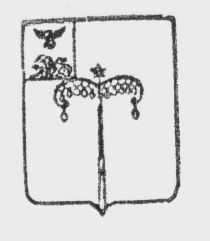 МУНИЦИПАЛЬНый РАЙОН «Красногвардейский район»Белгородской областиМУНИЦИПАЛЬНЫЙ СОВЕТ Красногвардейского РайонаДвадцать четвертое заседаниеРЕШЕНИЕ 21 апреля 2021 года                                                                                                                                                    № 4Об  утверждении отчета    об исполнении районного бюджета за 2020 годВо исполнение статьи 264.2 Бюджетного кодекса Российской Федерации, статьи 38 Устава муниципального района «Красногвардейский район» Белгородской области Муниципальный совет Красногвардейского             района р е ш и л:          1. Утвердить отчет об исполнении районного бюджета за 2020 год по доходам в сумме 1 815 169,7 тыс. рублей, по расходам  в сумме 1 799 633,3 тыс. рублей с превышением доходов над расходами  (профицит) в сумме          15 536,4  тыс. рублей (прилагается).– верхний предел муниципального внутреннего долга Красногвардейского района на 1 января 2021 года в сумме 36 100,0 тыс.рублей, в том числе верхний предел по муниципальным гарантиям в сумме          36 100,0 тыс.рублей.2. Главным администраторам доходов районного бюджета, главным распорядителям бюджетных средств принять меры к выполнению бюджетных показателей по доходам и расходам, предусмотренных на  2021 год.3. Опубликовать  данное решение  в сетевом издании «Знамя труда–31» (gazeta-trud.ru) и на официальном сайте органов местного самоуправления муниципального района «Красногвардейский район» Белгородской области.Председатель Муниципального совета         Красногвардейского района                                                Л.Н. Митюшин                                                                                                                                                             Приложение № 1                                                                                                                               УТВЕРЖДЕНЫ                                                                                                                                   решением  Муниципального совета                                                                                                                                      Красногвардейского района                                                                                                                                                  от 21 апреля 2021 года № 4Источники внутреннего финансирования дефицита (профицита)районного бюджета  на 2020  год тыс. рублей                                                                                                                                                               Приложение №2                                                                                                                                                                                             УТВЕРЖДЕНЫ                                                                                                                                   решением  Муниципального совета                                                                                                                                       Красногвардейского района                                                                                                                                                   от 21 апреля 2021 года № 4Доходы районного бюджета за 2020 год                                                                                                                                                           Приложение № 3                                                                                                                                                                                          УТВЕРЖДЕНО                                                                                                                                   решением  Муниципального совета                                                                                                                                   Красногвардейского района                                                                                                                                               от 21 апреля 2021 года № 4Распределение бюджетных ассигнований по разделам и подразделам, целевым статьям и видам расходов классификации расходов бюджета за 2020 годОТЧЕТоб использовании средств резервного фонда за 2020 год№  п/пНаименованиеКодУточненный план на 2020 годИсполнено за 2020 год123441.Муниципальные ценные бумаги Красногвардейского района, номинальная стоимость которых указана в валюте Российской Федерации01 01 00 00 00 0000 000--Размещение муниципальных ценных бумаг Красногвардейского района, номинальная стоимость которых указана в валюте Российской Федерации01 01 00 00 05 0000 710--Погашение муниципальных ценных бумаг Красногвардейского района, номинальная стоимость которых указана в валюте Российской Федерации01 01 00 00 05 0000 810--2.Кредиты, полученные районом от кредитных организаций01 02 00 00 00 0000 000--Получение кредита от кредитных организаций бюджетом Красногвардейского района01 02 00 00 05 0000 710--Погашение кредита от кредитных организаций бюджетом Красногвардейского района01 02 00 00 05 0000 810--3.Бюджетные кредиты от других бюджетов бюджетной системы Российской Федерации01 03 00 00 00 0000 000--Получение кредитов от других бюджетов бюджетной системы Российской Федерации01 03 01 00 05 0000 710Погашение  кредитов от других бюджетов бюджетной системы Российской Федерации01 03 01 00 05 0000 8104.Изменение остатков средств на счетах по учету средств бюджета района01 05 00 00 00 0000 00010 074,0-15 536,4Увеличение остатков средств бюджета01 05 00 00 00 0000 500-1 839 691,2- 1 815 169,7Увеличение остатков средств бюджета01 05 02 00 00 0000 500-1 839 691,2- 1 815 169,7Увеличение остатков средств бюджета01 05 02 01 00 0000 510-1 839 691,2- 1 815 169,7Увеличение остатков средств бюджета01 05 02 01 05 0000 510-1 839 691,2- 1 815 169,7Уменьшение остатков средств бюджета01 05 00 00 00 0000 6001 849 765,21 799 633,3Уменьшение остатков средств бюджета01 05 02 00 00 0000 6001 849 765,21 799 633,3Уменьшение остатков средств бюджета01 05 02 01 00 0000 6101 849 765,21 799 633,3Уменьшение остатков средств бюджета01 05 02 01 05 0000 6101 849 765,21 799 633,35.Иные источники внутреннего финансирования дефицитов  бюджетов01 06 00 00 00 0000 000--Возврат бюджетных кредитов, предоставленных внутри страны в валюте РФ01 06 05 00 00 0000 600--Возврат бюджетных кредитов, предоставленных юридическим лицам из бюджетов муниципальных районов в валюте РФ01 06 05 01 05 0200 640--Итого средств, направленных на покрытие дефицита (профицита)10 074,0-15 536,4КВДНаименование КВДУточненный план на 2020 годИсполнено за 2020 год% выполненияотклонение1.01.02.00.0.01.0.000.110Налог на доходы физических лиц 393 284,0404 074,5102,710 790,51.03.02.000.01.0.000.110Акцизы по подакцизным товарам (продукции), производимым на территории Российской Федерации16 936,016 940,3100,04,31.05.02.00.0.02.0.000.110Единый налог на вмененный доход для отдельных видов деятельности9 806,09 920,2101,2114,21.05.03.00.0.01.0.000.110Единый сельскохозяйственный налог2 647,02 716,0102,669,01.05.04.00.0.01.0000.110Налог, взимаемый в связи с применением патентной системы  налогообложения99,0100,8101,81,81.08.00.00.0.01.0.000.110Государственная пошлина 3 546,03 605,7101,759,71.11.05.01.0.00.0.000.120Доходы, получаемые в виде арендной платы за земельные участки, государственная собственность на которые не разграничена, а также средства от продажи права на заключение договоров аренды указанных земельных участков6 810,06 820,9100,210,91.11.05.03.0.00.0.000.120Доходы от сдачи в аренду имущества, находящегося в оперативном управлении органов государственной власти, органов местного самоуправления, государственных внебюджетных фондов и созданных ими учреждений (за исключением имущества бюджетных и автономных учреждений)1 190,01 228,7103,338,71.11.09.04.0.00.0.000.120Прочие поступления от использования имущества, находящегося в государственной и муниципальной собственности (за исключением имущества бюджетных и автономных учреждений, а также имущества государственных и муниципальных унитарных предприятий, в том числе казенных)3,03,6120,00,61.12.01.00.0.01.0.000.120Плата за негативное воздействие на окружающую среду1 077,01 117,1103,740,11.13.02.99.0.00.0.000.130Прочие доходы от компенсации затрат государства71,072,6102,31,61.14.02.00.0.00.0.000.410Доходы от реализации имущества, находящегося в государственной и муниципальной собственности792,0793,0100,11,01.14.06.00.0.00.0.000.430Доходы от продажи земельных участков, находящихся в государственной и муниципальной собственности1 551,01 552,3100,11,31.16.00.00.0.00.0.000.140Денежные взыскания (штрафы)2 014,02 063,1102,449,11.17.05.05.0.00.0.000.180Прочие неналоговые доходы бюджетов муниципальных районов98,098,6100,60,6Итого собственных налоговых и неналоговых439 924,0451 107,4102,511 183,42.00.00.00.0.00.0.000.000Безвозмездные поступления1 399 767,21 364 062,397,435 704,82.02.15.00.1.05.0.000.151Дотации бюджетам муниципальных районов на выравнивание бюджетной обеспеченности220 094,9220 094,9100,00Субсидии313 561,0312 709,099,7852,02.02.20.07.7.05.0.000.151Субсидии бюджетам муниципальных районов на софинансирование капитальных вложений в объекты муниципальной собственности132 194,7132 194,1100,00,62.02.20.21.6.05.0.000.151Субсидии бюджетам муниципальных районов на осуществление дорожной деятельности в отношении автомобильных дорог общего пользования, а также капитального ремонта и ремонта дворовых территорий многоквартирных домов, проездов к дворовым территориям многоквартирных домов населенных пунктов120 603,0120 485,499,9117,62.02.25.09.7.05.0.000.150Субсидии бюджетам муниципальных районов на создание в общеобразовательных организациях, расположенных в сельской местности и малых городах, условий для занятий физической культурой и спортом2 864,82 864,810002.02.25.29.9.05.0.000.150Субсидии бюджетам муниципальных районов на софинансирование расходных обязательств субъектов Российской Федерации, связанных с реализацией федеральной целевой программы "Увековечение памяти погибших при защите Отечества на 2019 - 2024 годы"232,7232,710002.02.25.30.6.05.0.000.150Субсидии бюджетам муниципальных районов на софинансирование расходных обязательств субъектов Российской Федерации, возникающих при реализации мероприятий по модернизации региональных и муниципальных детских школ искусств по видам искусств5 574,05 573,81000,22.02.25.30.4.05.0.000.150Субсидии бюджетам муниципальных районов на организацию бесплатного горячего питания обучающихся, получающих начальное общее образование в государственных и муниципальных образовательных организациях2 950,32 825,995,8124,42.02.25.49.7.05.0.000.151Субсидии бюджетам муниципальных районов на реализацию мероприятий по обеспечению жильем молодых семей5 848,15 847,81000,32.02.25.51.1.05.0.000.151Субсидии бюджетам муниципальных районов на проведение комплексных кадастровых работ4 885,74 885,710002.02.25.51.9.05.0.000.151Субсидия бюджетам муниципальных районов на поддержку отрасли культуры142,6142,610002.02.25.55.5.05.0.000.151Субсидии бюджетам муниципальных районов на реализацию программ формирования современной городской среды14 803,114 802,91000,22.02.25.57.6.05.0.000.151Субсидии бюджетам муниципальных районов на обеспечение комплексного развития сельских территорий4 000,04 000,010002.02.29.99.9.05.0.000.151Прочие субсидии бюджетам муниципальных районов19 458,418 849,796,9608,7Субвенции бюджетам бюджетной системы Российской Федерации810 624,2776 015,295,734 609,02.02.30.02.1.05.0.000.151Субвенции бюджетам муниципальных районов на ежемесячное денежное вознаграждение за классное руководство2 825,02 475,487,6349,62.02.30.02.2.05.0.000.151Субвенции бюджетам муниципальных районов на предоставление гражданам субсидий на оплату жилого помещения и коммунальных услуг4 414,04 379,499,234,62.02.30.02.4.05.0.000.151Субвенции бюджетам муниципальных районов на выполнение передаваемых полномочий субъектов Российской Федерации640 496,7617 325,796,423 171,02.02.30.02.7.05.0.000.151Субвенции бюджетам муниципальных районов на содержание ребенка в семье опекуна и приемной семье, а также вознаграждение, причитающееся приемному родителю5 426,04 817,588,8608,52.02.30.02.9.05.0.000.151Субвенции бюджетам муниципальных районов на компенсацию части платы, взимаемой с родителей (законных представителей) за присмотр и уход за детьми, посещающими образовательные организации, реализующие образовательные программы дошкольного образования4 520,03 718,882,3801,22.02.35.08.2.05.0.000.151Субвенции бюджетам муниципальных районов на предоставление жилых помещений детям-сиротам и детям, оставшимся без попечения родителей, лицам из их числа по договорам найма специализированных жилых помещений15 153,314 721,797,2431,62.02.35.08.4.05.0.000.151Субвенции бюджетам муниципальных районов на осуществление ежемесячной денежной выплаты, назначаемой в случае рождения третьего ребенка или последующих детей до достижения ребенком возраста трех лет19 934,619 921,699,913,02.02.35.11.8.05.0.000.151Субвенции бюджетам муниципальных районов на осуществление первичного воинского учета на территориях, где отсутствуют военные комиссариаты2 025,42 025,410002.02.35.12.0.05.0.000.151Субвенции бюджетам муниципальных районов на осуществление полномочий по составлению (изменению) списков кандидатов в присяжные заседатели федеральных судов общей юрисдикции в Российской Федерации11,70011,72.02.35.13.4.05.0.000.151Субвенции бюджетам муниципальных районов на осуществление полномочий по обеспечению жильем отдельных категорий граждан, установленных Федеральным законом от 12 января 1995 года № 5-ФЗ "О ветеранах", в соответствии с Указом Президента Российской Федерации от 7 мая 2008 года № 714 "Об обеспечении жильем ветеранов Великой Отечественной войны 1941 - 1945 годов"1 653,11 653,110002.02.35.13.7.05.0.000.151Субвенции бюджетам муниципальных районов на осуществление переданных полномочий Российской Федерации по предоставлению отдельных мер социальной поддержки граждан, подвергшихся воздействию радиации1 063,51 062,499,91,12.02.35.17.6.05.0.000.151Субвенции бюджетам муниципальных районов на осуществление полномочий по обеспечению жильем отдельных категорий граждан, установленных Федеральным законом от 24 ноября 1995 года № 181-ФЗ "О социальной защите инвалидов в Российской Федерации"1 653,21 653,210002.02.35.22.0.05.0.000.151Субвенции бюджетам муниципальных районов на осуществление переданного полномочия Российской Федерации по осуществлению ежегодной денежной выплаты лицам, награжденным нагрудным знаком "Почетный донор России"3 437,03 436,81000,22.02.35.25.0.05.0.000.151Субвенции бюджетам муниципальных районов на оплату жилищно-коммунальных услуг отдельным категориям граждан52 000,044 236,685,17 763,42.02.35.26.0.05.0.000.151Субвенции бюджетам муниципальных районов на выплату единовременного пособия при всех формах устройства детей, лишенных родительского попечения, в семью299,6197,565,9102,12.02.35.28.0.05.0.000.151Субвенции бюджетам муниципальных районов на выплаты инвалидам компенсаций страховых премий по договорам обязательного страхования гражданской ответственности владельцев транспортных средств5,01,5303,52.02.35.30.3.05.0.000.151Субвенции бюджетам муниципальных районов на осуществление ежемесячных выплат на детей в возрасте от трех до семи лет включительно37 773,837 132,898,3641,02.02.35.30.3.05.0.000.151Субвенции бюджетам муниципальных районов на ежемесячное денежное вознаграждение за классное руководство педагогическим работникам государственных и муниципальных общеобразовательных организаций6 718,36 415,295,5303,12.02.35.38.0.05.0.000.151Субвенции бюджетам муниципальных районов на выплату государственных пособий лицам, не подлежащим обязательному социальному страхованию на случай временной нетрудоспособности и в связи с материнством, и лицам, уволенным в связи с ликвидацией организаций (прекращением деятельности, полномочий физическими лицами)8 896,08 840,699,455,42.02.35.46.2.05.0.000.151Субвенции бюджетам муниципальных районов на компенсацию отдельным категориям граждан оплаты взноса на капитальный ремонт общего имущества в многоквартирном доме122,0112,2929,82.02.35.93.0.05.0.000.151Субвенции бюджетам муниципальных районов на государственную регистрацию актов гражданского состояния1 702,01 702,010002.02.39.99.9.05.0.000.151Прочие субвенции бюджетам муниципальных районов494,0185,937,6308,1Иные межбюджетные трансферты51 464,551 464,510002.02.40.01.4.05.0.000.151Межбюджетные трансферты, передаваемые бюджетам муниципальных районов из бюджетов поселений на осуществление части полномочий по решению вопросов местного значения в соответствии с заключенными соглашениями41 231,041 231,010002.02.49.00.1.05.0.000.151Межбюджетные трансферты, передаваемые бюджетам муниципальных районов, за счет средств резервного фонда Правительства Российской Федерации166,5166,510002.02.49.99.9.05.0.000.151Прочие межбюджетные трансферты, передаваемые бюджетам муниципальных районов10 067,010 067,010002.07.00.00.0.00.0.000.151Безвозмездные перечисления4 022,64 022,610002.07.05.03.0.05.0.000.151Прочие безвозмездные поступления в бюджеты муниципальных районов4 022,64 022,610002.19.00.00.0.00.0.000.151Возврат прочих остатков субсидий, субвенций и иных межбюджетных трансфертов, имеющих целевое назначение, прошлых лет из бюджетов муниципальных районов0-243,80243,82.19.60.01.0.05.0.000.151Возврат прочих остатков субсидий, субвенций и иных межбюджетных трансфертов, имеющих целевое назначение, прошлых лет из бюджетов муниципальных районов0 -243,80243,8Итого1 839 691,21 815 169,798,724 521,5».тыс. руб.Наименование показателяКБККБККБККБКУточнённый план 2020 года Исполнение за 2020 год % исполнения ОтклонениеНаименование показателяРазделПодразделКЦСРКВРУточнённый план 2020 года Исполнение за 2020 год % исполнения Отклонение123456789ОБЩЕГОСУДАРСТВЕННЫЕ ВОПРОСЫ0178 428,476 949,998,11 478,5Функционирование высшего должностного лица субъекта Российской Федерации и муниципального образования01023 004,03 001,299,92,8Реализация функций органов местного самоуправления Красногвардейского района010299000000003 004,03 001,299,92,8Иные непрограммные мероприятия010299900000003 004,03 001,299,92,8Расходы на выплаты по оплате труда высшего должностного лица муниципального образования в рамках непрограммных расходов010299900002103 004,03 001,299,92,8Расходы на выплаты персоналу в целях обеспечения выполнения функций государственными (муниципальными) органами, казенными учреждениями, органами управления государственными внебюджетными фондами010299900002101003 004,03 001,299,92,8Функционирование законодательных (представительных) органов государственной власти и представительных органов муниципальных образований01031 769,91 739,998,330,0Реализация функций органов местного самоуправления Красногвардейского района010399000000001 769,91 739,998,330,0Иные непрограммные мероприятия010399900000001 769,91 739,998,330,0Расходы на выплаты по оплате труда председателя законодательного (представительного) органа государственной власти в рамках непрограммных расходов01039990000510764,9735,196,129,8Расходы на выплаты персоналу в целях обеспечения выполнения функций государственными (муниципальными) органами, казенными учреждениями, органами управления государственными внебюджетными фондами01039990000510100764,9735,196,129,8Расходы на выплаты по оплате труда председателя контрольно-ревизионной комиссии в рамках непрограммных расходов010399900008101 005,01 004,8100,00,2Расходы на выплаты персоналу в целях обеспечения выполнения функций государственными (муниципальными) органами, казенными учреждениями, органами управления государственными внебюджетными фондами010399900008101001 005,01 004,8100,00,2Функционирование Правительства Российской Федерации, высших исполнительных органов государственной власти субъектов Российской Федерации, местных администраций010450 425,949 501,698,2924,3Муниципальная программа Красногвардейского района «Обеспечение безопасности жизнедеятельности населения на территории Красногвардейского района»01040100000000787,0787,0100,00,0Подпрограмма «Профилактика безнадзорности и правонарушений несовершеннолетних» муниципальной программы Красногвардейского района «Обеспечение безопасности жизнедеятельности населения на территории Красногвардейского района»01040130000000787,0787,0100,00,0Основное мероприятие «Осуществление полномочий по созданию и организации деятельности комиссии по делам несовершеннолетних и защите их прав при администрации района»01040130200000787,0787,0100,00,0Осуществление полномочий по созданию и организации деятельности комиссии по делам несовершеннолетних и защите их прав при администрации района01040130271220787,0787,0100,00,0Расходы на выплаты персоналу в целях обеспечения выполнения функций государственными (муниципальными) органами, казенными учреждениями, органами управления государственными внебюджетными фондами01040130271220100787,0787,0100,00,0Реализация функций органов местного самоуправления Красногвардейского района0104990000000049 638,948 714,698,1924,3Иные непрограммные мероприятия0104999000000049 638,948 714,698,1924,3Обеспечение функций органов власти Красногвардейского района в рамках непрограммных расходов0104999009001949 638,948 714,698,1924,3Расходы на выплаты персоналу в целях обеспечения выполнения функций государственными (муниципальными) органами, казенными учреждениями, органами управления государственными внебюджетными фондами0104999009001910043 379,442 705,598,4673,9Закупка товаров, работ и услуг для обеспечения государственных (муниципальных) нужд010499900900192005 582,65 336,095,6246,6Иные бюджетные ассигнования01049990090019800676,9673,199,43,8Судебная система010511,70,00,011,7Реализация функций органов местного самоуправления Красногвардейского района0105990000000011,70,00,011,7Иные непрограммные мероприятия0105999000000011,70,00,011,7Составление (изменению) списков кандидатов в присяжные заседатели федеральных судов общей юрисдикции РФ в рамках непрограммных расходов0105999005120011,70,00,011,7Закупка товаров, работ и услуг для обеспечения государственных (муниципальных) нужд0105999005120020011,70,00,011,7Обеспечение деятельности финансовых, налоговых и таможенных органов и органов финансового (финансово-бюджетного) надзора010618 848,018 689,199,2158,9Реализация функций органов местного самоуправления Красногвардейского района0106990000000018 848,018 689,199,2158,9Иные непрограммные мероприятия0106999000000018 848,018 689,199,2158,9Обеспечение функций органов власти Красногвардейского района в рамках непрограммных расходов0106999009001918 848,018 689,199,2158,9Расходы на выплаты персоналу в целях обеспечения выполнения функций государственными (муниципальными) органами, казенными учреждениями, органами управления государственными внебюджетными фондами0106999009001910011 856,111 805,299,650,9Закупка товаров, работ и услуг для обеспечения государственных (муниципальных) нужд010699900900192006 987,26 881,898,5105,4Иные бюджетные ассигнования010699900900198004,84,8100,00,0Обеспечение проведения выборов и референдумов01072 032,42 031,5100,00,9Реализация функций органов местного самоуправления Красногвардейского района010799000000002 032,42 031,5100,00,9Иные непрограммные мероприятия010799900000002 032,42 031,5100,00,9Расходы на выплаты по оплате труда членов избирательной комиссии в рамках непрограммных расходов010799900007102 032,42 031,5100,00,9Расходы на выплаты персоналу в целях обеспечения выполнения функций государственными (муниципальными) органами, казенными учреждениями, органами управления государственными внебюджетными фондами010799900007101002 032,42 031,5100,00,9Резервные фонды0111350,00,00,0350,0Реализация функций органов местного самоуправления Красногвардейского района01119900000000350,00,00,0350,0Иные непрограммные мероприятия01119990000000350,00,00,0350,0Резервный фонд в рамках непрограммных расходов01119990020550350,00,00,0350,0Иные бюджетные ассигнования01119990020550800350,00,00,0350,0Другие общегосударственные вопросы01131 986,51 986,5100,00,0Муниципальная программа Красногвардейского района «Обеспечение доступным и комфортным жильём и коммунальными услугами жителей Красногвардейского района»01130800000000630,0630,0100,00,0Подпрограмма «Создание условий для обеспечения населения качественными услугами жилищно-коммунального хозяйства муниципальной программы Красногвардейского района «Обеспечение доступным и комфортным жильём и коммунальными услугами жителей Красногвардейского района»01130820000000630,0630,0100,00,0Основное мероприятие «Строительство и капитальный ремонт объектов муниципальной собственности»01130820100000630,0630,0100,00,0Софинансирование капитального ремонта объектов муниципальной собственности0113082014212063,063,0100,00,0Закупка товаров, работ и услуг для обеспечения государственных (муниципальных) нужд0113082014212020063,063,0100,00,0Софинансирование капитального ремонта объектов муниципальной собственности01130820172120567,0567,0100,00,0Закупка товаров, работ и услуг для обеспечения государственных (муниципальных) нужд01130820172120200567,0567,0100,00,0Муниципальная программа Красногвардейского района «Развитие информационного общества в Красногвардейском районе»011310000000001 190,01 190,0100,00,0Подпрограмма «Развитие информационного общества» муниципальной программы Красногвардейского района «Развитие информационного общества в Красногвардейском районе»011310100000001 190,01 190,0100,00,0Основное мероприятие «Развитие информационного общества»011310101000001 190,01 190,0100,00,0Обеспечение деятельности (оказание услуг) муниципальных учреждений (организаций)011310101005901 190,01 190,0100,00,0Закупка товаров, работ и услуг для обеспечения государственных (муниципальных) нужд011310101005902001 190,01 190,0100,00,0Реализация функций органов местного самоуправления Красногвардейского района01139900000000166,5166,5100,00,0Иные непрограммные мероприятия01139990000000166,5166,5100,00,0Иные межбюджетные трансферты на осуществление выплат стимулирующего характера за особые условия труда и дополнительную нагрузку работникам органов записи актов гражданского состояния субъектов Российской Федерации, осуществлявших конвертацию и передачу записей актов гражданского состояния в Единый государственный реестр записей актов гражданского состояния, в том числе записей актов о рождении детей в возрасте от 3 до 18 лет в целях обеспечения дополнительных мер социальной поддержки семей, имеющих детей, за счет средств резервного фонда Правительства Российской Федерации01139990058790166,5166,5100,00,0Расходы на выплаты персоналу в целях обеспечения выполнения функций государственными (муниципальными) органами, казенными учреждениями, органами управления государственными внебюджетными фондами01139990058790100166,5166,5100,00,0НАЦИОНАЛЬНАЯ ОБОРОНА022 025,42 025,4100,00,0Мобилизационная и вневойсковая подготовка02032 025,42 025,4100,00,0Реализация функций органов местного самоуправления Красногвардейского района020399000000002 025,42 025,4100,00,0Иные непрограммные мероприятия020399900000002 025,42 025,4100,00,0Осуществление первичного воинского учета на территориях, где отсутствуют воинские комиссариаты в рамках непрограммных расходов020399900511802 025,42 025,4100,00,0Межбюджетные трансферты020399900511805002 025,42 025,4100,00,0НАЦИОНАЛЬНАЯ БЕЗОПАСНОСТЬ И ПРАВООХРАНИТЕЛЬНАЯ ДЕЯТЕЛЬНОСТЬ037 213,27 179,999,533,3Органы юстиции03041 702,01 702,0100,00,0Реализация функций органов местного самоуправления Красногвардейского района030499000000001 702,01 702,0100,00,0Иные непрограммные мероприятия030499900000001 702,01 702,0100,00,0Государственная регистрация актов гражданского состояния в рамках непрограммных расходов030499900593001 702,01 702,0100,00,0Расходы на выплаты персоналу в целях обеспечения выполнения функций государственными (муниципальными) органами, казенными учреждениями, органами управления государственными внебюджетными фондами030499900593001001 702,01 702,0100,00,0Защита населения и территории от чрезвычайных ситуаций природного и техногенного характера, гражданская оборона03093 553,73 520,499,133,3Муниципальная программа Красногвардейского района «Обеспечение безопасности жизнедеятельности населения на территории Красногвардейского района»030901000000003 553,73 520,499,133,3Подпрограмма «Снижение рисков и смягчение последствий чрезвычайных ситуаций природного и техногенного характера, пожарная безопасность и защита населения» муниципальной программы Красногвардейского района «Обеспечение безопасности жизнедеятельности населения на территории Красногвардейского района»030901400000003 553,73 520,499,133,3Основные мероприятия «Реализация мероприятий по созданию, развертыванию, поддержанию в готовности системы «112»»030901404000003 553,73 520,499,133,3Обеспечение деятельности (оказание услуг) муниципальных учреждений (организаций)030901404005903 553,73 520,499,133,3Расходы на выплаты персоналу в целях обеспечения выполнения функций государственными (муниципальными) органами, казенными учреждениями, органами управления государственными внебюджетными фондами030901404005901002 874,02 842,298,931,8Закупка товаров, работ и услуг для обеспечения государственных (муниципальных) нужд03090140400590200679,7678,299,81,5Другие вопросы в области национальной безопасности и правоохранительной деятельности03141 957,61 957,5100,00,1Муниципальная программа Красногвардейского района «Обеспечение безопасности жизнедеятельности населения на территории Красногвардейского района»03140100000000551,6551,5100,00,1Подпрограмма «Профилактика правонарушений и преступлений, обеспечение безопасности дорожного движения» муниципальной программы Красногвардейского района «Обеспечение безопасности жизнедеятельности населения на территории Красногвардейского района»03140110000000180,0180,0100,00,0Основное мероприятие «Реализация мероприятий по профилактике правонарушений и преступлений »03140110100000180,0180,0100,00,0Мероприятия по профилактике правонарушений и преступлений03140110129990180,0180,0100,00,0Закупка товаров, работ и услуг для обеспечения государственных (муниципальных) нужд0314011012999020037,137,1100,00,0Социальное обеспечение и иные выплаты населению03140110129990300142,9142,9100,00,0Подпрограмма «Профилактика немедицинского потребления наркотических средств и психотропных веществ» муниципальной программы Красногвардейского района «Обеспечение безопасности жизнедеятельности населения на территории Красногвардейского района»0314012000000068,068,0100,00,0Основное мероприятие «Реализация мероприятий по антинаркотической пропаганде и антинаркотическому просвещению»0314012010000068,068,0100,00,0Мероприятия по антинаркотической пропаганде и антинаркотическому просвещению0314012012999068,068,0100,00,0Закупка товаров, работ и услуг для обеспечения государственных (муниципальных) нужд0314012012999020040,040,0100,00,0Предоставление субсидий бюджетным, автономным учреждениям и иным некоммерческим организациям0314012012999060028,028,0100,00,0Подпрограмма «Профилактика безнадзорности и правонарушений несовершеннолетних» муниципальной программы Красногвардейского района «Обеспечение безопасности жизнедеятельности населения на территории Красногвардейского района»03140130000000140,0140,0100,00,0Основное мероприятие «Реализация мероприятий направленных на повышение эффективности работы системы профилактики безнадзорности и правонарушений»03140130100000140,0140,0100,00,0Мероприятия направленные на повышение эффективности работы системы профилактики безнадзорности и правонарушений03140130129990140,0140,0100,00,0Закупка товаров, работ и услуг для обеспечения государственных (муниципальных) нужд03140130129990200140,0140,0100,00,0Подпрограмма «Снижение рисков и смягчение последствий чрезвычайных ситуаций природного и техногенного характера, пожарная безопасность и защита населения» муниципальной программы Красногвардейского района «Обеспечение безопасности жизнедеятельности населения на территории Красногвардейского района»03140140000000147,6147,599,90,1Основные мероприятия «Реализация мероприятий по подготовке населения и организаций к действиям в чрезвычайным ситуациям в мирное и военное время»03140140300000147,6147,599,90,1Мероприятия по подготовке населения и организаций к действиям в чрезвычайным ситуациям в мирное и военное время03140140329990147,6147,599,90,1Закупка товаров, работ и услуг для обеспечения государственных (муниципальных) нужд03140140329990200147,6147,599,90,1Подпрограмма «Профилактика проявлений терроризма и экстремизма» муниципальной программы Красногвардейского района «Обеспечение безопасности жизнедеятельности населения на территории Красногвардейского района»0314015000000016,016,0100,00,0Основное мероприятие «Нормативно-правовое информационно - пропагандистское обеспечение профилактики терроризма и экстремизма0314015010000016,016,0100,00,0Мероприятия0314015012999016,016,0100,00,0Закупка товаров, работ и услуг для обеспечения государственных (муниципальных) нужд0314015012999020013,013,0100,00,0Предоставление субсидий бюджетным, автономным учреждениям и иным некоммерческим организациям031401501299906003,03,0100,00,0Муниципальная программа Красногвардейского района «Обеспечение доступным и комфортным жильём и коммунальными услугами жителей Красногвардейского района»031408000000001 406,01 406,0100,00,0Подпрограмма «Создание условий для обеспечения населения качественными услугами жилищно-коммунального хозяйства муниципальной программы Красногвардейского района «Обеспечение доступным и комфортным жильём и коммунальными услугами жителей Красногвардейского района»031408200000001 406,01 406,0100,00,0Основное мероприятие «Строительство и капитальный ремонт объектов муниципальной собственности»031408201000001 406,01 406,0100,00,0Софинансирование капитального ремонта объектов муниципальной собственности03140820142120141,0141,0100,00,0Закупка товаров, работ и услуг для обеспечения государственных (муниципальных) нужд03140820142120200141,0141,0100,00,0Софинансирование капитального ремонта объектов муниципальной собственности031408201721201 265,01 265,0100,00,0Закупка товаров, работ и услуг для обеспечения государственных (муниципальных) нужд031408201721202001 265,01 265,0100,00,0НАЦИОНАЛЬНАЯ ЭКОНОМИКА04245 071,6243 465,499,31 606,2Общеэкономические вопросы0401501,0406,781,294,3Муниципальная программа Красногвардейского района «Развитие экономического потенциала и формирование благоприятного предпринимательского климата в Красногвардейском районе»04010700000000501,0406,781,294,3Подпрограмма «Развитие и поддержка малого и среднего предпринимательства» муниципальной программы Красногвардейского района «Развитие экономического потенциала и формирование благоприятного предпринимательского климата в Красногвардейском районе»04010720000000501,0406,781,294,3Основное мероприятие «Осуществление полномочий в области охраны труда»04010720200000501,0406,781,294,3Осуществление полномочий в области охраны труда04010720271210501,0406,781,294,3Расходы на выплаты персоналу в целях обеспечения выполнения функций государственными (муниципальными) органами, казенными учреждениями, органами управления государственными внебюджетными фондами04010720271210100501,0406,781,294,3Сельское хозяйство и рыболовство0405181,8181,799,90,1Муниципальная программа Красногвардейского района «Развитие экономического потенциала и формирование благоприятного предпринимательского климата в Красногвардейском районе»04050700000000181,8181,799,90,1Подпрограмма «Развитие сельских территорий» муниципальной программы Красногвардейского района «Развитие экономического потенциала и формирование благоприятного предпринимательского климата в Красногвардейском районе»04050710000000181,8181,799,90,1Основное мероприятие «Государственная поддержка кредитования малых форм хозяйствования»04050710100000181,8181,799,90,1Организация предоставления мер по поддержке сельскохозяйственного производства04050710171290181,8181,799,90,1Расходы на выплаты персоналу в целях обеспечения выполнения функций государственными (муниципальными) органами, казенными учреждениями, органами управления государственными внебюджетными фондами04050710171290100181,8181,799,90,1Транспорт040816 682,516 644,399,838,2Муниципальная программа «Совершенствование и развитие транспортной системы и дорожной сети Красногвардейского района»0408090000000016 682,516 644,399,838,2Подпрограмма «Совершенствование и развитие транспортной системы» муниципальной системы Красногвардейского района «муниципальной программы Красногвардейского района «Совершенствование и развитие транспортной системы и дорожной сети Красногвардейского района»0408092000000016 682,516 644,399,838,2«Основное мероприятие «Транспортное обслуживание населения перевозками в пригородном сообщении»0408092010000016 614,016 614,0100,00,0Обеспечение равной доступности услуг общественного транспорта на территории Белгородской области для отдельных категорий граждан, оказание мер социальной поддержки которым относится к ведению Российской Федерации и субъектов Российской Федерации0408092016382016 614,016 614,0100,00,0Закупка товаров, работ и услуг для обеспечения государственных (муниципальных) нужд0408092016382020016 614,016 614,0100,00,0Основное мероприятие «Оплата единых социальных билетов»0408092020000068,530,344,238,2Компенсация потерь в доходах организациям автомобильного транспорта осуществляющим перевозки по льготным тарифам на проезд обучающимся и воспитанникам общеобразовательных учреждений, учащимся очной формы обучения образовательных учреждений начального профессионального и среднего профессионального образования автомобильным транспортом общего пользования0408092026043030,029,899,30,2Закупка товаров, работ и услуг для обеспечения государственных (муниципальных) нужд0408092026043020030,029,899,30,2Субсидии на компенсацию потерь в доходах перевозчикам, предоставляющим льготный проезд студентам и аспирантам очной формы обучения, студентам с ограниченными возможностями здоровья и инвалидностью очно-заочной формы обучения организаций высшего и среднего профессионального образования области в городском и пригородном сообщении на территории Белгородской области040809202638302,00,00,02,0Закупка товаров, работ и услуг для обеспечения государственных (муниципальных) нужд040809202638302002,00,00,02,0Субсидии на компенсацию потерь в доходах перевозчикам, предоставляющим льготный проезд студентам и аспирантам очной формы обучения, студентам с ограниченными возможностями здоровья и инвалидностью очно-заочной формы обучения организаций высшего и среднего профессионального образования области в городском и пригородном сообщении на территории Белгородской области0408092027383036,50,51,436,0Закупка товаров, работ и услуг для обеспечения государственных (муниципальных) нужд0408092027383020036,50,51,436,0Дорожное хозяйство (дорожные фонды)0409156 441,0155 521,699,4919,4Муниципальная программа «Совершенствование и развитие транспортной системы и дорожной сети Красногвардейского района»04090900000000150 599,9150 180,499,7419,5Подпрограмма «Совершенствование и развитие дорожной сети» муниципальной программы Красногвардейского района «Совершенствование и развитие транспортной системы и дорожной сети Красногвардейского района»04090910000000150 599,9150 180,499,7419,5Основное мероприятие «Капитальный ремонт, содержание и ремонт автомобильных дорог общего пользования»04090910100000150 599,9150 180,499,7419,5Капитальный ремонт автомобильных дорог общего пользования местного значения в рамках подпрограммы «Совершенствование и развитие дорожной сети» муниципальной программы Красногвардейского района «Совершенствование и развитие транспортной системы и дорожной сети Красногвардейского района на 2015-2020 годы»0409091012058023 648,923 353,598,8295,4Закупка товаров, работ и услуг для обеспечения государственных (муниципальных) нужд0409091012058020023 648,923 353,598,8295,4Капитальный ремонт автомобильных дорог общего пользования04090910172140120 603,0120 485,499,9117,6Закупка товаров, работ и услуг для обеспечения государственных (муниципальных) нужд04090910172140200120 603,0120 485,499,9117,6Капитальный ремон автомобильных дорог общего пользования040909101S21406 348,06 341,599,96,5Закупка товаров, работ и услуг для обеспечения государственных (муниципальных) нужд040909101S21402006 348,06 341,599,96,5Реализация функций органов местного самоуправления Красногвардейского района040999000000005 841,15 341,191,4500,0Иные непрограммные мероприятия040999900000005 841,15 341,191,4500,0Передаваемые полномочия по содержанию и ремонту автомобильных дорог общего пользования в рамках непрограммных расходов040999900205705 841,15 341,191,4500,0Межбюджетные трансферты040999900205705005 841,15 341,191,4500,0Другие вопросы в области национальной экономики041271 265,370 711,199,2554,2Муниципальная программа Красногвардейского района « Развитие образования Красногвардейского района»0412020000000015 687,115 287,097,4400,1Подпрограмма «Муниципальная политика в сфере образования» муниципальной программы Красногвардейского района «Развитие образования Красногвардейского района»0412025000000015 687,115 287,097,4400,1Основное мероприятие «Обеспечение деятельности структурных подразделений управления образования администрации района (методических и финансово-экономической служб)0412025020000015 687,115 287,097,4400,1Обеспечение деятельности (оказание услуг) муниципальных учреждений (организаций)0412025020059015 687,115 287,097,4400,1Расходы на выплаты персоналу в целях обеспечения выполнения функций государственными (муниципальными) органами, казенными учреждениями, органами управления государственными внебюджетными фондами0412025020059010013 682,013 382,997,8299,1Закупка товаров, работ и услуг для обеспечения государственных (муниципальных) нужд041202502005902001 998,41 898,495,0100,0Иные бюджетные ассигнования041202502005908006,75,785,11,0Муниципальная программа Красногвардейского района «Развитие культуры и искусства Красногвардейского района»04120300000000200,0200,0100,00,0Подпрограмма «Развитие внутреннего и въездного туризма» муниципальной программы Красногвардейского района «Развитие культуры и искусства Красногвардейского района»04120340000000200,0200,0100,00,0Основное мероприятие «Мероприятия по событийному туризму»04120340100000200,0200,0100,00,0Мероприятия по событийному туризму04120340129990200,0200,0100,00,0Предоставление субсидий бюджетным, автономным учреждениям и иным некоммерческим организациям04120340129990600200,0200,0100,00,0Муниципальная программа Красногвардейского района «Обеспечение доступным и комфортным жильём и коммунальными услугами жителей Красногвардейского района»041208000000005 428,75 428,7100,00,0Подпрограмма «Создание условий для обеспечения населения качественными услугами жилищно-коммунального хозяйства муниципальной программы Красногвардейского района «Обеспечение доступным и комфортным жильём и коммунальными услугами жителей Красногвардейского района»041208200000005 428,75 428,7100,00,0Основное мероприятие "Обработка твердых бытовых отходов"041208206000005 428,75 428,7100,00,0Проведение комплексных кадастровых работ041208206L51105 428,75 428,7100,00,0Закупка товаров, работ и услуг для обеспечения государственных (муниципальных) нужд041208206L51102005 428,75 428,7100,00,0Реализация функций органов местного самоуправления Красногвардейского района0412990000000049 949,549 795,499,7154,1Иные непрограммные мероприятия0412999000000049 949,549 795,499,7154,1Обеспечение деятельности муниципальных учреждений в рамках непрограммных расходов0412999000059049 895,849 795,499,8100,4Расходы на выплаты персоналу в целях обеспечения выполнения функций государственными (муниципальными) органами, казенными учреждениями, органами управления государственными внебюджетными фондами0412999000059010045 636,745 588,199,948,6Закупка товаров, работ и услуг для обеспечения государственных (муниципальных) нужд041299900005902004 255,14 203,398,851,8Иные бюджетные ассигнования041299900005908004,04,0100,00,0Реализация мероприятий по управлению муниципальной собственностью, кадастровой оценке, землеустройству и землепользованию041299900S046053,70,00,053,7Закупка товаров, работ и услуг для обеспечения государственных (муниципальных) нужд041299900S046020053,70,00,053,7ЖИЛИЩНО-КОММУНАЛЬНОЕ ХОЗЯЙСТВО0560 610,659 494,398,21 116,3Коммунальное хозяйство05021 822,21 712,394,0109,9Муниципальная программа Красногвардейского района «Обеспечение доступным и комфортным жильём и коммунальными услугами жителей Красногвардейского района»050208000000001 822,21 712,394,0109,9Подпрограмма «Создание условий для обеспечения населения качественными услугами жилищно-коммунального хозяйства муниципальной программы Красногвардейского района «Обеспечение доступным и комфортным жильём и коммунальными услугами жителей Красногвардейского района»050208200000001 822,21 712,394,0109,9Основное мероприятие «Реализация мероприятий по благоустройству территорий»050208204000001 822,21 712,394,0109,9Реализация мероприятий в области коммунального хозяйства050208204604501 822,21 712,394,0109,9Закупка товаров, работ и услуг для обеспечения государственных (муниципальных) нужд050208204604502001 822,21 712,394,0109,9Благоустройство050358 788,557 781,998,31 006,6Муниципальная программа Красногвардейского района «Обеспечение населения Красногвардейского района информацией о деятельности органов муниципальной власти и приоритетах муниципальной политики»050306000000005 412,65 387,299,525,4Подпрограмма "Развитие и поддержка общественного самоуправления на территории Красногвардейского района "050306200000005 412,65 387,299,525,4Основное мероприятие "Оказание финансовой поддержки стимулирующего характера руководителям институтов гражданского самоуправления "05030620800000100,0100,0100,00,0Реализация проектов реализуемых ТОС в муниципальных образованиях05030620861420100,0100,0100,00,0Социальное обеспечение и иные выплаты населению05030620861420300100,0100,0100,00,0Основное мероприятие "Организация и проведение районного конкурса на получение гранта "050306209000005 312,65 287,299,525,4Реализация проектов реализуемых ТОС в муниципальных образованиях0503062096142024,00,00,024,0Закупка товаров, работ и услуг для обеспечения государственных (муниципальных) нужд0503062096142020024,00,00,024,0Реализация проектов реализуемых ТОС в муниципальных образованиях05030620971420682,6681,299,81,4Межбюджетные трансферты05030620971420500682,6681,299,81,4Обеспечение комплексного развития сельских территорий050306209L57604 606,04 606,0100,00,0Межбюджетные трансферты050306209L57605004 606,04 606,0100,00,0Муниципальная программа Красногвардейского района «Обеспечение доступным и комфортным жильём и коммунальными услугами жителей Красногвардейского района»0503080000000020 608,719 627,895,2980,9Подпрограмма «Создание условий для обеспечения населения качественными услугами жилищно-коммунального хозяйства муниципальной программы Красногвардейского района «Обеспечение доступным и комфортным жильём и коммунальными услугами жителей Красногвардейского района»0503082000000020 608,719 627,895,2980,9Основное мероприятие «Организация наружного освещения населённых пунктов»0503082020000020 052,019 627,897,9424,2Организация наружного освещения населённых пунктов Белгородской области0503082027134010 026,09 562,995,4463,1Закупка товаров, работ и услуг для обеспечения государственных (муниципальных) нужд0503082027134020010 026,09 562,995,4463,1Организация наружного освещения населённых пунктов Белгородской области050308202S134010 026,09 562,995,4463,1Закупка товаров, работ и услуг для обеспечения государственных (муниципальных) нужд050308202S134020010 026,09 562,995,4463,1Основное мероприятия «Возмещение расходов по гарантированному перечню услуг по погребению»050308203000005,70,00,05,7Выплата социального пособия на погребение и возмещение расходов по гарантированному перечню услуг по погребению в рамках ст.12 Федерального Закона от 12.01.1996 № 8-ФЗ050308203713505,70,00,05,7Закупка товаров, работ и услуг для обеспечения государственных (муниципальных) нужд050308203713502005,70,00,05,7Основное мероприятие «Реализация мероприятий по благоустройству территорий»05030820400000551,0502,091,149,0Реализация мероприятий в области коммунального хозяйства05030820460450484,0435,089,949,0Закупка товаров, работ и услуг для обеспечения государственных (муниципальных) нужд05030820460450200484,0435,089,949,0Организация и проведение областных конкурсов по благоустройству муниципальных образований области0503082047136067,067,0100,00,0Межбюджетные трансферты0503082047136050067,067,0100,00,0Муниципальная программа " Формирование современной городской среды на территории Красногвардейского района"0503120000000028 759,728 559,599,3200,2Подпрограмма "Благоустройство дворовых территорий многоквартирных домов поселений Красногвардейского района "0503121000000018 759,718 759,5100,00,2Федеральный проект "Формирование комфортной городской среды"0503121F20000018 759,718 759,5100,00,2Субсидия на формирование современной городской среды0503121F25555018 759,718 759,5100,00,2Закупка товаров, работ и услуг для обеспечения государственных (муниципальных) нужд0503121F25555020018 759,718 759,5100,00,2Подпрограмма " Благоустройство общественных и иных территорий соответствующего функционального назначения поселений Красногвардейского района"0503122000000010 000,010 000,0100,00,0Основное мероприятие "Обеспечение проведения мероприятий по благоустройству общественных и иных территорий соответствующего функционального назначения поселений Красногвардейского района, в соответствии с едиными требованиями"0503122010000010 000,010 000,0100,00,0Мероприятия по благоустройству общественных территорий0503122017145010 000,010 000,0100,00,0Закупка товаров, работ и услуг для обеспечения государственных (муниципальных) нужд0503122017145020010 000,010 000,0100,00,0Реализация функций органов местного самоуправления Красногвардейского района050399000000004 007,64 007,6100,00,0Иные непрограммные мероприятия050399900000004 007,64 007,6100,00,0Средства передаваемые для расходов, возникших в результате решений, принятых органами власти другого уровня в рамках непрограммных расходов050399900813804 007,64 007,6100,00,0Межбюджетные трансферты050399900813805004 007,64 007,6100,00,0ОХРАНА ОКРУЖАЮЩЕЙ СРЕДЫ06660,6532,080,5128,6Другие вопросы в области охраны окружающей среды0605660,6532,080,5128,6Муниципальная программа Красногвардейского района «Обеспечение безопасности жизнедеятельности населения на территории Красногвардейского района»06050100000000551,0532,096,619,0Подпрограмма «Профилактика правонарушений и преступлений, обеспечение безопасности дорожного движения» муниципальной программы Красногвардейского района «Обеспечение безопасности жизнедеятельности населения на территории Красногвардейского района»06050110000000551,0532,096,619,0Основное мероприятие «Осуществление отдельных государственных полномочий по рассмотрению дел об административных правонарушениях»06050110300000551,0532,096,619,0Осуществление отдельных государственных полномочий по рассмотрению дел об административных правонарушениях06050110371310551,0532,096,619,0Расходы на выплаты персоналу в целях обеспечения выполнения функций государственными (муниципальными) органами, казенными учреждениями, органами управления государственными внебюджетными фондами06050110371310100501,0482,096,219,0Закупка товаров, работ и услуг для обеспечения государственных (муниципальных) нужд0605011037131020050,050,0100,00,0Муниципальная программа " Формирование современной городской среды на территории Красногвардейского района"06051200000000109,60,00,0109,6Подпрограмма " Благоустройство общественных и иных территорий соответствующего функционального назначения поселений Красногвардейского района"06051220000000109,60,00,0109,6Подпрограмма " Благоустройство общественных и иных территорий соответствующего функционального назначения поселений Красногвардейского района"0605122G200000109,60,00,0109,6Реализация национального проекта "Экология"0605122G2G0000109,60,00,0109,6Закупка товаров, работ и услуг для обеспечения государственных (муниципальных) нужд0605122G2G0000200109,60,00,0109,6ОБРАЗОВАНИЕ07802 612,2785 183,497,817 428,8Дошкольное образование0701175 376,4169 476,996,65 899,5Муниципальная программа Красногвардейского района « Развитие образования Красногвардейского района»07010200000000138 408,4132 508,995,75 899,5Подпрограмма «Развитие дошкольного образования» муниципальной программы Красногвардейского района «Развитие образования Красногвардейского района»07010210000000138 408,4132 508,995,75 899,5Основное мероприятие «Реализация общеобразовательных программ дошкольного образования»0701021010000066 471,263 078,794,93 392,5Обеспечение реализации прав граждан на получение общедоступного и бесплатного дошкольного образования в муниципальных и негосударственных дошкольных образовательных организациях в рамках подпрограммы «Развитие дошкольного образования» муниципальной программы Красногвардейского района «Развитие образования Красногвардейского района на 2015-2020 годы»0701021017302066 471,263 078,794,93 392,5Предоставление субсидий бюджетным, автономным учреждениям и иным некоммерческим организациям0701021017302060066 471,263 078,794,93 392,5Основное мероприятие «Реализация деятельности дошкольных учреждений»0701021030000071 937,269 430,396,52 506,9Обеспечение деятельности (оказание услуг) муниципальных учреждений (организаций)0701021030059071 937,269 430,396,52 506,9Предоставление субсидий бюджетным, автономным учреждениям и иным некоммерческим организациям0701021030059060071 937,249 430,368,722 506,9Муниципальная программа Красногвардейского района «Обеспечение доступным и комфортным жильём и коммунальными услугами жителей Красногвардейского района»0701080000000036 968,036 968,0100,00,0Подпрограмма «Создание условий для обеспечения населения качественными услугами жилищно-коммунального хозяйства муниципальной программы Красногвардейского района «Обеспечение доступным и комфортным жильём и коммунальными услугами жителей Красногвардейского района»0701082000000036 968,036 968,0100,00,0Основное мероприятие «Строительство и капитальный ремонт объектов муниципальной собственности»0701082010000036 968,036 968,0100,00,0Софинансирование капитального ремонта объектов муниципальной собственности070108201421203 697,03 697,0100,00,0Закупка товаров, работ и услуг для обеспечения государственных (муниципальных) нужд070108201421202003 697,03 697,0100,00,0Софинансирование капитального ремонта объектов муниципальной собственности0701082017212033 271,033 271,0100,00,0Закупка товаров, работ и услуг для обеспечения государственных (муниципальных) нужд0701082017212020033 271,033 271,0100,00,0Общее образование0702491 549,7482 521,398,29 028,4Муниципальная программа Красногвардейского района « Развитие образования Красногвардейского района»07020200000000433 276,2424 247,997,99 028,3Подпрограмма «Развитие общего образования» муниципальной программы Красногвардейского района «Развитие образования Красногвардейского района»07020220000000433 276,2424 247,997,99 028,3Подпрограмма «Развитие общего образования» муниципальной программы Красногвардейского района «Развитие образования Красногвардейского района»07020220100000331 694,8324 519,497,87 175,4Реализация государственного стандарта общего образования07020220173040331 694,8324 519,497,87 175,4Предоставление субсидий бюджетным, автономным учреждениям и иным некоммерческим организациям07020220173040600331 694,8324 519,497,87 175,4Основное мероприятие «Осуществление выплат ежемесячного денежного вознаграждения за выполнение функций классного руководителя педагогическим работникам муниципальных образовательных учреждений»070202202000009 543,38 888,593,1654,8Выплата ежемесячного денежного вознаграждения за выполнение функций классного руководителя педагогическим работникам муниципальных образовательных учреждений070202202730602 825,02 473,387,6351,7Предоставление субсидий бюджетным, автономным учреждениям и иным некоммерческим организациям070202202730606002 825,02 473,387,6351,7Выплата ежемесячного денежного вознаграждения за выполнение функций классного руководителя педагогическим работникам муниципальных образовательных учреждений070202202L30306 718,36 415,295,5303,1Предоставление субсидий бюджетным, автономным учреждениям и иным некоммерческим организациям070202202L30306006 718,36 415,295,5303,1Основное мероприятие «Реализация деятельности учреждений общего образования»0702022030000088 303,587 262,998,81 040,6Обеспечение деятельности (оказание услуг) муниципальных учреждений (организаций)0702022030059088 303,587 262,998,81 040,6Предоставление субсидий бюджетным, автономным учреждениям и иным некоммерческим организациям0702022030059060088 303,587 262,998,81 040,6Предоставление субсидий бюджетным, автономным учреждениям и иным некоммерческим организациям070202204000003 734,63 577,195,8157,5Субсидии на организацию бесплатного горячего питания обучающихся, получающих начальное общее образование в государственных и муниципальных образовательных организациях (муниципальные образовательные организации)070202204L30403 734,63 577,195,8157,5Предоставление субсидий бюджетным, автономным учреждениям и иным некоммерческим организациям070202204L30406003 734,63 577,195,8157,5Муниципальная программа Красногвардейского района «Обеспечение доступным и комфортным жильём и коммунальными услугами жителей Красногвардейского района»0702080000000058 273,558 273,4100,00,1Подпрограмма «Создание условий для обеспечения населения качественными услугами жилищно-коммунального хозяйства муниципальной программы Красногвардейского района «Обеспечение доступным и комфортным жильём и коммунальными услугами жителей Красногвардейского района»0702082000000058 273,558 273,4100,00,1Основное мероприятие «Строительство и капитальный ремонт объектов муниципальной собственности»0702082010000055 086,355 086,3100,00,0Софинансирование капитального ремонта объектов муниципальной собственности070208201421205 990,65 990,6100,00,0Закупка товаров, работ и услуг для обеспечения государственных (муниципальных) нужд070208201421202005 990,65 990,6100,00,0Софинансирование капитального ремонта объектов муниципальной собственности0702082017212049 095,749 095,7100,00,0Закупка товаров, работ и услуг для обеспечения государственных (муниципальных) нужд0702082017212020049 095,749 095,7100,00,0Федеральный проект "Успех каждого ребёнка"0702082E2000003 187,23 187,1100,00,1Создание в общеобразовательных организациях, расположенных в сельской местности, условий для занятия физической культурой и спортом0702082E2509703 187,23 187,1100,00,1Закупка товаров, работ и услуг для обеспечения государственных (муниципальных) нужд0702082E2509702003 187,23 187,1100,00,1Дополнительное образование детей070398 415,797 096,198,71 319,6Муниципальная программа Красногвардейского района « Развитие образования Красногвардейского района»0703020000000081 441,380 122,698,41 318,7Подпрограмма «Развитие дополнительного образования детей» муниципальной программы Красногвардейского района «Развитие образования Красногвардейского района»0703023000000081 441,380 122,698,41 318,7Основное мероприятие «Реализация дополнительных общеобразовательных (общеразвивающих) программ0703023010000064 526,563 803,498,9723,1Обеспечение деятельности (оказание услуг) муниципальных учреждений (организаций)0703023010059064 526,563 803,498,9723,1Предоставление субсидий бюджетным, автономным учреждениям и иным некоммерческим организациям0703023010059060064 526,563 803,498,9723,1Основное мероприятие "Обеспечение функций профориентированных учреждений"070302302000008 059,97 464,992,6595,0Обеспечение деятельности (оказание услуг) муниципальных учреждений (организаций)070302302005908 059,97 464,992,6595,0Предоставление субсидий бюджетным, автономным учреждениям и иным некоммерческим организациям070302302005906008 059,97 464,992,6595,0Основное мероприятие "Обеспечение функционирования системы персонифицированного финансирования дополнительного образования детей"070302303000005 000,65 000,0100,00,6Обеспечение функционирования системы персонифицированного финансирования дополнительного образования детей070302303005905 000,65 000,0100,00,6Предоставление субсидий бюджетным, автономным учреждениям и иным некоммерческим организациям070302303005906005 000,65 000,0100,00,6Федеральный проект "Культурная среда"0703023A1000003 854,33 854,3100,00,0Субсидия на государственную поддержку отрасли культура (обеспечение детских музыкальных, художественных, хореографическких школ, школ искусств, училищ необходимыми инструментами, оборудованием и материалами0703023A1551960,00,00,00,0Предоставление субсидий бюджетным, автономным учреждениям и иным некоммерческим организациям0703023A1551966000,00,00,00,0Реализация федерального проект "Культурная среда"0703023A1A00003 854,33 854,3100,00,0Предоставление субсидий бюджетным, автономным учреждениям и иным некоммерческим организациям0703023A1A00006003 854,33 854,3100,00,0Муниципальная программа Красногвардейского района «Обеспечение доступным и комфортным жильём и коммунальными услугами жителей Красногвардейского района»0703080000000016 974,416 973,5100,00,9Подпрограмма «Создание условий для обеспечения населения качественными услугами жилищно-коммунального хозяйства муниципальной программы Красногвардейского района «Обеспечение доступным и комфортным жильём и коммунальными услугами жителей Красногвардейского района»0703082000000016 974,416 973,5100,00,9Основное мероприятие «Строительство и капитальный ремонт объектов муниципальной собственности»0703082010000016 974,416 973,5100,00,9Софинансирование капитального ремонта объектов муниципальной собственности070308201421201 111,01 110,9100,00,1Закупка товаров, работ и услуг для обеспечения государственных (муниципальных) нужд070308201421202001 111,01 110,9100,00,1Софинансирование капитального ремонта объектов муниципальной собственности070308201721209 996,09 995,4100,00,6Закупка товаров, работ и услуг для обеспечения государственных (муниципальных) нужд070308201721202009 996,09 995,4100,00,6Реализация мероприятий по модернизации региолнальных и муниципальных детских школ искусств по видам искусств070308201L30605 867,45 867,2100,00,2Закупка товаров, работ и услуг для обеспечения государственных (муниципальных) нужд070308201L30602005 867,45 867,2100,00,2Профессиональная подготовка, переподготовка и повышение квалификации0705115,9113,798,12,2Муниципальная программа Красногвардейского района «Развитие кадровой политики Красногвардейского района»07051100000000115,9113,798,12,2Подпрограмма «Развитие муниципальной службы Красногвардейского района» муниципальной программы Красногвардейского района «Развитие кадровой политики Красногвардейского района»07051110000000115,9113,798,12,2Основное мероприятие «Повышение квалификации, профессиональная подготовка и переподготовка кадров»07051110100000115,9113,798,12,2Повышение квалификации, профессиональная подготовка и переподготовка кадров07051110121010115,9113,798,12,2Закупка товаров, работ и услуг для обеспечения государственных (муниципальных) нужд07051110121010200115,9113,798,12,2Молодежная политика070712 350,611 699,194,7651,5Муниципальная программа Красногвардейского района « Развитие образования Красногвардейского района»070702000000008 670,68 244,995,1425,7Подпрограмма «Развитие системы оздоровления детей» муниципальной программы Красногвардейского района «Развитие образования Красногвардейского района»070702400000008 670,68 244,995,1425,7Основное мероприятие «Проведение мероприятий в области оздоровления детей»07070240100000541,0232,042,9309,0Мероприятия по проведению оздоровительной компании детей07070240170650494,0185,937,6308,1Предоставление субсидий бюджетным, автономным учреждениям и иным некоммерческим организациям07070240170650600494,0185,937,6308,1Мероприятия по проведению оздоровительной компании детей070702401S065047,046,198,10,9Предоставление субсидий бюджетным, автономным учреждениям и иным некоммерческим организациям070702401S065060047,046,198,10,9Основное мероприятие «Обеспечение деятельности (оказание услуг) муниципальных учреждений (организаций)»070702402000008 129,68 012,998,6116,7Обеспечение деятельности (оказание услуг) муниципальных учреждений (организаций)070702402005908 129,68 012,998,6116,7Предоставление субсидий бюджетным, автономным учреждениям и иным некоммерческим организациям070702402005906008 129,68 012,998,6116,7Муниципальная программа Красногвардейского района «Развитие культуры и искусства Красногвардейского района»070703000000003 680,03 454,293,9225,8Подпрограмма "Молодость Красногвардейского района " муниципальной программы Красногвардейского района "Развитие культуры и искусства Красногвардейского района"070703600000003 680,03 454,293,9225,8Основное мероприятие "Молодость Красногвардейского района"070703601000003 310,03 120,694,3189,4Обеспечение деятельности (оказание услуг) муниципальных учреждений (организаций)070703601005903 066,02 994,697,771,4Расходы на выплаты персоналу в целях обеспечения выполнения функций государственными (муниципальными) органами, казенными учреждениями, органами управления государственными внебюджетными фондами070703601005901002 764,62 737,299,027,4Закупка товаров, работ и услуг для обеспечения государственных (муниципальных) нужд07070360100590200301,4257,485,444,0Мероприятия в рамках подпрограммы "Молодость Красногвардейского района"07070360129990244,0126,051,6118,0Закупка товаров, работ и услуг для обеспечения государственных (муниципальных) нужд07070360129990200244,0126,051,6118,0Основное мероприятие "Патриотическое воспитание граждан Красногвардейского района"07070360200000320,0315,898,74,2Обеспечение деятельности (оказание услуг) муниципальных учреждений (организаций)07070360200590194,8190,697,84,2Закупка товаров, работ и услуг для обеспечения государственных (муниципальных) нужд07070360200590200194,8190,697,84,2Мероприятия по патриотическому воспитанию граждан Красногвардейского района07070360229990125,2125,2100,00,0Закупка товаров, работ и услуг для обеспечения государственных (муниципальных) нужд07070360229990200125,2125,2100,00,0Основное мероприятие " Развитие добровольческого (волонтерсккого) движения на территории Красногвардейского района "0707036030000050,017,835,632,2Обеспечение деятельности (оказание услуг) муниципальных учреждений (организаций)0707036030059025,01,76,823,3Закупка товаров, работ и услуг для обеспечения государственных (муниципальных) нужд0707036030059020025,01,76,823,3Мероприятия по развитию добровоческого (волонтерского) движения0707036032999025,016,164,48,9Закупка товаров, работ и услуг для обеспечения государственных (муниципальных) нужд0707036032999020025,016,164,48,9Другие вопросы в области образования070924 803,824 276,297,9527,6Муниципальная программа Красногвардейского района « Развитие образования Красногвардейского района»0709020000000024 803,824 276,297,9527,6Подпрограмма «Муниципальная политика в сфере образования» муниципальной программы Красногвардейского района «Развитие образования Красногвардейского района»0709025000000024 803,824 276,297,9527,6Основное мероприятие «Обеспечение исполнения функций органов власти Красногвардейского района»070902501000004 134,94 059,398,275,6Обеспечение функций органов власти муниципального района070902501900194 134,94 059,398,275,6Расходы на выплаты персоналу в целях обеспечения выполнения функций государственными (муниципальными) органами, казенными учреждениями, органами управления государственными внебюджетными фондами070902501900191004 106,04 032,598,273,5Закупка товаров, работ и услуг для обеспечения государственных (муниципальных) нужд0709025019001920028,926,892,72,1Основное мероприятие «Обеспечение деятельности структурных подразделений управления образования администрации района (методических и финансово-экономической служб)0709025020000020 668,920 216,997,8452,0Обеспечение деятельности (оказание услуг) муниципальных учреждений (организаций)0709025020059020 668,920 216,997,8452,0Расходы на выплаты персоналу в целях обеспечения выполнения функций государственными (муниципальными) органами, казенными учреждениями, органами управления государственными внебюджетными фондами0709025020059010015 708,215 405,998,1302,3Закупка товаров, работ и услуг для обеспечения государственных (муниципальных) нужд070902502005902004 676,64 541,297,1135,4Социальное обеспечение и иные выплаты населению07090250200590300185,2177,295,78,0Иные бюджетные ассигнования0709025020059080098,992,593,56,4КУЛЬТУРА, КИНЕМАТОГРАФИЯ08151 985,4147 562,697,14 422,8Культура0801118 532,3114 454,496,64 077,9Муниципальная программа Красногвардейского района «Развитие культуры и искусства Красногвардейского района»08010300000000118 532,3114 454,496,64 077,9Подпрограмма «Развитие библиотечного дела» муниципальной программы Красногвардейского района «Развитие культуры и искусства Красногвардейского района»0801031000000028 217,327 681,998,1535,4Основное мероприятие «Обеспечение деятельности (оказание услуг) муниципальных учреждений (организаций)»0801031010000027 296,826 761,498,0535,4Обеспечение деятельности (оказание услуг) муниципальных учреждений (организаций)0801031010059025 744,825 209,497,9535,4Предоставление субсидий бюджетным, автономным учреждениям и иным некоммерческим организациям0801031010059060025 744,825 209,497,9535,4Субсидии на повышение оплаты труда работникам учреждений культуры080103101777801 009,01 009,0100,00,0Предоставление субсидий бюджетным, автономным учреждениям и иным некоммерческим организациям080103101777806001 009,01 009,0100,00,0Субсидии на повышение оплаты труда работникам учреждений культуры080103101S7780543,0543,0100,00,0Предоставление субсидий бюджетным, автономным учреждениям и иным некоммерческим организациям080103101S7780600543,0543,0100,00,0Основное мероприятие «Комплектование книжных фондов библиотек08010310200000826,0826,0100,00,0Комплектование книжных фондов библиотек080103102L5192826,0826,0100,00,0Предоставление субсидий бюджетным, автономным учреждениям и иным некоммерческим организациям080103102L5192600826,0826,0100,00,0Основное мероприятие «Мероприятия в рамках подпрограммы «Развитие библиотечного дела»»0801031030000011,011,0100,00,0Мероприятия в рамках развития библиотечного дела0801031032999011,011,0100,00,0Предоставление субсидий бюджетным, автономным учреждениям и иным некоммерческим организациям0801031032999060011,011,0100,00,0Основное мероприятие «Подключение общедоступных библиотек РФ к сети интернет и развитие системы библиотечного дела с учётом задачи расширения информационных технологий и оцифровки»0801031040000083,583,5100,00,0Подключение общедоступных библиотек РФ к сети Интернет и развитие системы библиотечного дела с учётом задачи расширения информационных технологий и оцифровки080103104L519383,583,5100,00,0Предоставление субсидий бюджетным, автономным учреждениям и иным некоммерческим организациям080103104L519360083,583,5100,00,0Подпрограмма «Развитие музейного дела» муниципальной программы Красногвардейского района «Развитие культуры и искусства Красногвардейского района»080103200000007 077,06 827,196,5249,9Основное мероприятие «Обеспечение деятельности (оказание услуг) муниципальных учреждений (организаций)»080103201000007 077,06 827,196,5249,9Обеспечение деятельности (оказание услуг) муниципальных учреждений (организаций)080103201005905 840,05 590,195,7249,9Предоставление субсидий бюджетным, автономным учреждениям и иным некоммерческим организациям080103201005906005 840,05 590,195,7249,9Субсидии на повышение оплаты труда работникам учреждений культуры08010320177780804,0804,0100,00,0Предоставление субсидий бюджетным, автономным учреждениям и иным некоммерческим организациям08010320177780600804,0804,0100,00,0Субсидии на повышение оплаты труда работникам учреждений культуры080103201S7780433,0433,0100,00,0Предоставление субсидий бюджетным, автономным учреждениям и иным некоммерческим организациям080103201S7780600433,0433,0100,00,0Подпрограмма «Культурно - досуговая деятельность и народное творчество» муниципальной программы Красногвардейского района «Развитие культуры и искусства Красногвардейского района»0801033000000083 238,079 945,496,03 292,6Основное мероприятие «Обеспечение деятельности (оказание услуг) муниципальных учреждений (организаций)»0801033010000083 238,079 945,496,03 292,6Обеспечение деятельности (оказание услуг) муниципальных учреждений (организаций)0801033010059078 701,675 409,795,83 291,9Расходы на выплаты персоналу в целях обеспечения выполнения функций государственными (муниципальными) органами, казенными учреждениями, органами управления государственными внебюджетными фондами080103301005901007 395,77 302,698,793,1Закупка товаров, работ и услуг для обеспечения государственных (муниципальных) нужд08010330100590200284,3275,396,89,0Предоставление субсидий бюджетным, автономным учреждениям и иным некоммерческим организациям0801033010059060071 021,667 831,895,53 189,8Мероприятия по культурно - досуговой деятельности и народному творчеству08010330129990468,1468,1100,00,0Закупка товаров, работ и услуг для обеспечения государственных (муниципальных) нужд08010330129990200250,0250,0100,00,0Иные бюджетные ассигнования08010330129990800218,1218,1100,00,0Субсидии на повышение оплаты труда работникам учреждений культуры080103301777802 601,02 601,0100,00,0Предоставление субсидий бюджетным, автономным учреждениям и иным некоммерческим организациям080103301777806002 601,02 601,0100,00,0Субсидия на обеспечение развития и укрепления материально-технической базы муниципальных домов культуры080103301L46700,00,0#ДЕЛ/0!0,0Предоставление субсидий бюджетным, автономным учреждениям и иным некоммерческим организациям080103301L46706000,00,0#ДЕЛ/0!0,0Выплата премий и грантов в различных областях080103301L519567,366,699,00,7Предоставление субсидий бюджетным, автономным учреждениям и иным некоммерческим организациям080103301L519560067,366,699,00,7Субсидии на повышение оплаты труда работникам учреждений культуры080103301S77801 400,01 400,0100,00,0Предоставление субсидий бюджетным, автономным учреждениям и иным некоммерческим организациям080103301S77806001 400,01 400,0100,00,0Другие вопросы в области культуры, кинематографии080433 453,133 108,299,0344,9Муниципальная программа Красногвардейского района «Развитие культуры и искусства Красногвардейского района»0804030000000033 194,532 849,799,0344,8Подпрограмма «Муниципальная политика в сфере культуры» муниципальной программы Красногвардейского района «Развитие культуры и искусства Красногвардейского района»0804035000000033 194,532 849,799,0344,8Основное мероприятие «Обеспечение функций органов местного самоуправления»080403501000004 837,64 621,395,5216,3Обеспечение функций органов власти муниципального района080403501900194 837,64 621,395,5216,3Расходы на выплаты персоналу в целях обеспечения выполнения функций государственными (муниципальными) органами, казенными учреждениями, органами управления государственными внебюджетными фондами080403501900191004 409,04 212,995,6196,1Закупка товаров, работ и услуг для обеспечения государственных (муниципальных) нужд08040350190019200411,0392,095,419,0Иные бюджетные ассигнования0804035019001980017,716,492,71,3Основное мероприятие «Организация бухгалтерского обслуживания учреждений »080403502000005 539,45 458,898,580,6Обеспечение деятельности (оказание услуг) муниципальных учреждений (организаций)080403502005905 539,45 458,898,580,6Расходы на выплаты персоналу в целях обеспечения выполнения функций государственными (муниципальными) органами, казенными учреждениями, органами управления государственными внебюджетными фондами080403502005901004 957,44 888,698,668,8Закупка товаров, работ и услуг для обеспечения государственных (муниципальных) нужд08040350200590200582,0570,198,011,9Основное мероприятие «Организация текущей деятельности учреждений культуры»0804035030000022 817,522 769,699,847,9Обеспечение деятельности (оказание услуг) муниципальных учреждений (организаций)0804035030059022 817,522 769,699,847,9Расходы на выплаты персоналу в целях обеспечения выполнения функций государственными (муниципальными) органами, казенными учреждениями, органами управления государственными внебюджетными фондами0804035030059010022 817,522 769,699,847,9Муниципальная программа Красногвардейского района «Обеспечение доступным и комфортным жильём и коммунальными услугами жителей Красногвардейского района»08040800000000258,6258,5100,00,1Подпрограмма «Создание условий для обеспечения населения качественными услугами жилищно-коммунального хозяйства муниципальной программы Красногвардейского района «Обеспечение доступным и комфортным жильём и коммунальными услугами жителей Красногвардейского района»08040820000000258,6258,5100,00,1Основное мероприятие «Строительство и капитальный ремонт объектов муниципальной собственности»08040820100000258,6258,5100,00,1Реализация мероприятий федеральной целевой программе "Увековечение памяти погибших при защите Отечества на 2019-2024 годы"080408201L2990258,6258,5100,00,1Закупка товаров, работ и услуг для обеспечения государственных (муниципальных) нужд080408201L2990200258,6258,5100,00,1СОЦИАЛЬНАЯ ПОЛИТИКА10363 435,5339 901,793,523 533,8Пенсионное обеспечение10017 868,07 868,0100,00,0Муниципальная программа Красногвардейского района «Социальная поддержка граждан в Красногвардейском районе»»100104000000007 868,07 868,0100,00,0Подпрограмма «Развитие мер социальной поддержки отдельных категорий граждан» муниципальной программы Красногвардейского района «Социальная поддержка граждан в Красногвардейском районе»»100104100000007 868,07 868,0100,00,0Основное мероприятие «Социальная поддержка отдельных категорий граждан»100104102000007 868,07 868,0100,00,0Доплата к пенсии муниципальных служащих100104102126107 868,07 868,0100,00,0Социальное обеспечение и иные выплаты населению100104102126103007 868,07 868,0100,00,0Социальное обслуживание населения100292 578,088 578,095,74 000,0Муниципальная программа Красногвардейского района «Социальная поддержка граждан в Красногвардейском районе»»1002040000000092 578,088 578,095,74 000,0Подпрограмма «Модернизация и развитие социального обслуживания населения» муниципальной программы Красногвардейского района «Социальная поддержка граждан в Красногвардейском районе»»1002042000000092 578,088 578,095,74 000,0Основное мероприятие «Оказание социальных услуг населению организациями социального обслуживания»1002042010000092 578,088 578,095,74 000,0Обеспечение права граждан на социальное обслуживание1002042017159092 578,088 578,095,74 000,0Расходы на выплаты персоналу в целях обеспечения выполнения функций государственными (муниципальными) органами, казенными учреждениями, органами управления государственными внебюджетными фондами100204201715901002 925,92 925,9100,00,0Закупка товаров, работ и услуг для обеспечения государственных (муниципальных) нужд10020420171590200166,4166,4100,00,0Предоставление субсидий бюджетным, автономным учреждениям и иным некоммерческим организациям1002042017159060089 485,785 485,795,54 000,0Социальное обеспечение населения1003151 859,8135 870,589,515 989,3Муниципальная программа Красногвардейского района « Развитие образования Красногвардейского района»1003020000000022 080,019 110,486,62 969,6Подпрограмма «Муниципальная политика в сфере образования» муниципальной программы Красногвардейского района «Развитие образования Красногвардейского района»1003025000000022 080,019 110,486,62 969,6Основное мероприятие «Меры социальной поддержки педагогическим работникам проживающим и работающим в сельских населённых пунктах, на территории Красногвардейского района1003025030000022 080,019 110,486,62 969,6Предоставление мер социальной поддержки педагогическим работникам муниципальных образовательных учреждений (организаций), проживающим и работающим в сельских населённых пунктах, рабочих посёлках (поселках городского типа) на территории Красногвардейского района1003025037322022 080,019 110,486,62 969,6Расходы на выплаты персоналу в целях обеспечения выполнения функций государственными (муниципальными) органами, казенными учреждениями, органами управления государственными внебюджетными фондами1003025037322010016 565,314 489,287,52 076,1Социальное обеспечение и иные выплаты населению100302503732203005 514,74 621,283,8893,5Муниципальная программа Красногвардейского района «Развитие культуры и искусства Красногвардейского района»10030300000000192,0150,778,541,3Подпрограмма «Муниципальная политика в сфере культуры» муниципальной программы Красногвардейского района «Развитие культуры и искусства Красногвардейского района»10030350000000192,0150,778,541,3Основное мероприятие "Меры социальной поддержки работникам муниципальных учреждений культуры, проживающих и (или) работающих в сельской местности "10030350400000192,0150,778,541,3Предоставление мер социальной поддержки работникам муниципальных учреждений культуры, проживающих и (или) работающих в сельской местности100303504S3220192,0150,778,541,3Расходы на выплаты персоналу в целях обеспечения выполнения функций государственными (муниципальными) органами, казенными учреждениями, органами управления государственными внебюджетными фондами100303504S3220100172,0141,282,130,8Социальное обеспечение и иные выплаты населению100303504S322030020,09,648,010,4Муниципальная программа Красногвардейского района «Социальная поддержка граждан в Красногвардейском районе»»10030400000000126 265,5113 287,289,712 978,3Подпрограмма «Развитие мер социальной поддержки отдельных категорий граждан» муниципальной программы Красногвардейского района «Социальная поддержка граждан в Красногвардейском районе»»1003041000000099 463,589 961,590,49 502,0Основное мероприятие «Оплата жилищно-коммунальных услуг отдельным категориям граждан»1003041010000071 779,062 938,887,78 840,2Выплата ежемесячных денежных компенсаций расходов по оплате жилищно-коммунальных услуг отдельных категорий граждан (инвалидам и семьям, имеющим детей –инвалидов, лицам, пострадавшим от воздействия радиации, инвалидам Великой Отечественной войны и боевых действий, участникам Великой Отечественной войны, ветеранам боевых действий, членам семей погибших (умерших) инвалидов войны, участников Великой Отечественной войны и ветеранов боевых действий, лицам, награждённым знаком «Жителю блокадного Ленинграда»)1003041015250052 000,044 236,685,17 763,4Закупка товаров, работ и услуг для обеспечения государственных (муниципальных) нужд10030410152500200723,0545,675,5177,4Социальное обеспечение и иные выплаты населению1003041015250030051 277,043 691,085,27 586,0Предоставление гражданам адресных субсидий на оплату жилого помещения и коммунальных услуг100304101715104 414,04 379,499,234,6Закупка товаров, работ и услуг для обеспечения государственных (муниципальных) нужд1003041017151020049,042,386,36,7Социальное обеспечение и иные выплаты населению100304101715103004 365,04 337,199,427,9Выплаты ежемесячных денежных компенсаций расходов по оплате жилищно-коммунальных услуг ветеранам труда100304101725108 096,07 735,395,5360,7Закупка товаров, работ и услуг для обеспечения государственных (муниципальных) нужд10030410172510200105,093,288,811,8Социальное обеспечение и иные выплаты населению100304101725103007 991,07 642,195,6348,9Выплаты ежемесячных денежных компенсаций расходов по оплате жилищно-коммунальных услуг реабилитированным лицам и лицам, признанным пострадавшими от политических репрессий10030410172520167,0163,297,73,8Закупка товаров, работ и услуг для обеспечения государственных (муниципальных) нужд100304101725202002,52,496,00,1Социальное обеспечение и иные выплаты населению10030410172520300164,5160,897,83,7Выплаты ежемесячных денежных компенсаций расходов по оплате жилищно-коммунальных услуг многодетным семьям100304101725305 000,04 380,087,6620,0Закупка товаров, работ и услуг для обеспечения государственных (муниципальных) нужд1003041017253020050,036,973,813,1Социальное обеспечение и иные выплаты населению100304101725303004 950,04 343,187,7606,9Выплаты ежемесячных денежных компенсаций расходов по оплате жилищно-коммунальных услуг иным категориям граждан100304101725401 980,01 932,197,647,9Закупка товаров, работ и услуг для обеспечения государственных (муниципальных) нужд1003041017254020023,019,283,53,8Социальное обеспечение и иные выплаты населению100304101725403001 957,01 912,997,744,1ЕДК на уплату взноса на капитальный ремонт общего имущества в многоквартирном доме лицам, достигшим возраста 70 и 80 лет1003041017462061,251,484,09,8Закупка товаров, работ и услуг для обеспечения государственных (муниципальных) нужд100304101746202002,01,575,00,5Социальное обеспечение и иные выплаты населению1003041017462030059,249,984,39,3ЕДК на уплату взноса на капитальный ремонт общего имущества в многоквартирном доме лицам, достигшим возраста 70 и 80 лет100304101L462060,860,8100,00,0Социальное обеспечение и иные выплаты населению100304101L462030060,860,8100,00,0Основное мероприятие «Социальная поддержка отдельных категорий граждан»1003041020000027 684,527 022,797,6661,8Предоставление отдельных мер социальной поддержки граждан, подвергшихся радиации100304102513701 063,51 062,499,91,1Закупка товаров, работ и услуг для обеспечения государственных (муниципальных) нужд100304102513702009,08,493,30,6Социальное обеспечение и иные выплаты населению100304102513703001 054,51 054,0100,00,5Ежегодная денежная выплата гражданам, награждённым знаком «Почётный донор СССР», «Почётный донор России»100304102522003 437,03 436,8100,00,2Закупка товаров, работ и услуг для обеспечения государственных (муниципальных) нужд1003041025220020027,427,4100,00,0Социальное обеспечение и иные выплаты населению100304102522003003 409,63 409,5100,00,1Выплаты инвалидам компенсации страховых премий по договорам обязательного страхования гражданской ответственности владельцев транспортных средств100304102528009,01,516,77,5Закупка товаров, работ и услуг для обеспечения государственных (муниципальных) нужд100304102528002001,00,00,01,0Социальное обеспечение и иные выплаты населению100304102528003008,01,518,86,5Выплата пособий малоимущим гражданам и гражданам, оказавшимся в тяжёлой жизненной ситуации100304102623103 973,03 948,699,424,4Социальное обеспечение и иные выплаты населению100304102623103003 973,03 948,699,424,4Выплаты пособий малоимущим гражданам и гражданам, оказавшимся в тяжёлой жизненной ситуации100304102723101 319,0Социальное обеспечение и иные выплаты населению100304102723103001 319,01 319,0100,00,0Выплаты субсидий ветеранам боевых действий и другим категориям военнослужащих10030410272360207,0170,682,436,4Закупка товаров, работ и услуг для обеспечения государственных (муниципальных) нужд100304102723602004,01,435,02,6Социальное обеспечение и иные выплаты населению10030410272360300203,0169,283,333,8Выплаты ежемесячных пособий отдельным категориям граждан (инвалидам боевых действий I и II групп, а так же членам семей военнослужащих и сотрудников, погибших при исполнении обязанностей военной службы или служебных обязанностей в районах боевых действий; вдовам погибших (умерших) ветеранов подразделений особого риска10030410272370167,0157,794,49,3Закупка товаров, работ и услуг для обеспечения государственных (муниципальных) нужд100304102723702002,01,260,00,8Социальное обеспечение и иные выплаты населению10030410272370300165,0156,594,88,5Оплата ежемесячных денежных выплат ветеранам труда ветеранам военной службы1003041027241011 047,010 913,398,8133,7Закупка товаров, работ и услуг для обеспечения государственных (муниципальных) нужд10030410272410200149,0135,891,113,2Социальное обеспечение и иные выплаты населению1003041027241030010 898,010 777,498,9120,6Оплата ежемесячных денежных выплат труженикам тыла10030410272420626,0376,560,1249,5Закупка товаров, работ и услуг для обеспечения государственных (муниципальных) нужд1003041027242020011,06,458,24,6Социальное обеспечение и иные выплаты населению10030410272420300615,0370,160,2244,9Оплата ежемесячных денежных выплат реабилитированным лицам10030410272430128,075,158,752,9Закупка товаров, работ и услуг для обеспечения государственных (муниципальных) нужд100304102724302003,01,033,32,0Социальное обеспечение и иные выплаты населению10030410272430300125,074,159,350,9Оплата ежемесячных денежных выплат лицам, родившимся в период с 22 июня 1923 года по 3 сентября 1945 года (Дети войны)100304102724505 468,05 336,297,6131,8Закупка товаров, работ и услуг для обеспечения государственных (муниципальных) нужд10030410272450200103,089,086,414,0Социальное обеспечение и иные выплаты населению100304102724503005 365,05 247,297,8117,8Предоставление материальной и иной помощи для погребения10030410272620240,0225,093,815,0Закупка товаров, работ и услуг для обеспечения государственных (муниципальных) нужд100304102726202005,04,284,00,8Социальное обеспечение и иные выплаты населению10030410272620300235,0220,894,014,2Подпрограмма «Модернизация и развитие социального обслуживания населения» муниципальной программы Красногвардейского района «Социальная поддержка граждан в Красногвардейском районе»»10030420000000250,0250,0100,00,0Основное мероприятие «Оказание социальных услуг населению организациями социального обслуживания»10030420100000250,0250,0100,00,0Субсидии бюджетам муниципальных районов и городских округов на осуществление мер социальной защиты отдельных категорий работников учреждений , занятых в секторе социального обслуживания, проживающих и (или) работающих в сельской местности10030420171690250,0250,0100,00,0Социальное обеспечение и иные выплаты населению10030420171690300250,0250,0100,00,0Подпрограмма «Социальная поддержка семьи и детства» муниципальной программы Красногвардейского района «Социальная поддержка граждан в Красногвардейском районе»»1003043000000026 552,023 075,786,93 476,3Основное мероприятие «Предоставление мер социальной поддержки семьям и детям»1003043010000026 552,023 075,786,93 476,3Выплата пособий по уходу за ребёнком до достижения им возраста полутора лет гражданам, не подлежащим обязательному социальному страхованию на случай временной нетрудоспособности и в связи с материнством100304301538007 603,07 551,699,351,4Социальное обеспечение и иные выплаты населению100304301538003007 603,07 551,699,351,4Субвенции на выплату государственных пособий лицам, не подлежащим обязательному социальному страхованию на случай временной нетрудоспособности и в связи с материнством, и лицам, уволенным в связи с ликвидацией организаций1003043015380F1 289,01 289,0100,00,0Социальное обеспечение и иные выплаты населению1003043015380F3001 289,01 289,0100,00,0Выплаты ежемесячных пособий гражданам, имеющим детей1003043017285010 286,08 477,482,41 808,6Закупка товаров, работ и услуг для обеспечения государственных (муниципальных) нужд1003043017285020086,067,378,318,7Социальное обеспечение и иные выплаты населению1003043017285030010 200,08 410,182,51 789,9Осуществление мер социальной защиты многодетных семей100304301728807 374,05 757,878,11 616,2Закупка товаров, работ и услуг для обеспечения государственных (муниципальных) нужд100304301728802004,01,435,02,6Социальное обеспечение и иные выплаты населению10030430172880300239,0173,372,565,7Предоставление субсидий бюджетным, автономным учреждениям и иным некоммерческим организациям100304301728806007 131,05 583,178,31 547,9Муниципальная программа Красногвардейского района «Обеспечение доступным и комфортным жильём и коммунальными услугами жителей Красногвардейского района»100308000000003 306,33 306,2100,00,1Подпрограмма «Стимулирование развития жилищного строительств» муниципальной программы Красногвардейского района «Обеспечение доступным и комфортным жильём и коммунальными услугами жителей Красногвардейского района»100308100000003 306,33 306,2100,00,1Основное мероприятие «Обеспечение жильём ветеранов Великой Отечественной войны 1941-1945 годов»100308104000003 306,33 306,2100,00,1Осуществление полномочий по обеспечению жильём отдельных категорий граждан, установленных Федеральным Законом от 12 января 1995 года № 5-ФЗ «О ветеранах», в соответствии с Указом Президента Российской Федерации от 7 мая 2008 года № 714 «Об обеспечении жильём ветеранов Великой Отечественной войны 1941-1945 годов» за счёт средств резервного фонда Правительства РФ1003081045134F1 653,11 653,1100,00,0Социальное обеспечение и иные выплаты населению1003081045134F3001 653,11 653,1100,00,0Субвенции на осуществление полномочий по обеспечению жильём отдельных категорий граждан, установленных Федеральным законом от 24 ноября 1995 года № 181-ФЗ "О социальной защите инвалидов в РФ"100308104517601 653,21 653,1100,00,1Социальное обеспечение и иные выплаты населению100308104517603001 653,21 653,1100,00,1Муниципальная программа «Совершенствование и развитие транспортной системы и дорожной сети Красногвардейского района»1003090000000016,016,0100,00,0Подпрограмма «Совершенствование и развитие транспортной системы» муниципальной системы Красногвардейского района «муниципальной программы Красногвардейского района «Совершенствование и развитие транспортной системы и дорожной сети Красногвардейского района»1003092000000016,016,0100,00,0«Основное мероприятие «Транспортное обслуживание населения перевозками в пригородном сообщении»1003092010000016,016,0100,00,0Обеспечение равной доступности услуг общественного транспорта на территории Белгородской области для отдельных категорий граждан, оказание мер социальной поддержки которым относится к ведению Российской Федерации и субъектов Российской Федерации1003092017382016,016,0100,00,0Социальное обеспечение и иные выплаты населению1003092017382030016,016,0100,00,0Охрана семьи и детства100495 469,592 039,096,43 430,5Муниципальная программа Красногвардейского района « Развитие образования Красногвардейского района»100402000000004 520,03 718,182,3801,9Подпрограмма «Развитие дошкольного образования» муниципальной программы Красногвардейского района «Развитие образования Красногвардейского района»100402100000004 520,03 718,182,3801,9Основное мероприятие «Государственная поддержка предоставления дошкольного образования»100402102000004 520,03 718,182,3801,9Выплата компенсации части родительской платы за содержание детей в образовательных организациях, реализующих основную образовательную программу дошкольного образования100402102730304 520,03 718,182,3801,9Социальное обеспечение и иные выплаты населению100402102730303004 520,03 718,182,3801,9Муниципальная программа Красногвардейского района «Социальная поддержка граждан в Красногвардейском районе»»1004040000000068 559,066 362,396,82 196,7Подпрограмма «Социальная поддержка семьи и детства» муниципальной программы Красногвардейского района «Социальная поддержка граждан в Красногвардейском районе»»1004043000000068 559,066 362,396,82 196,7Основное мероприятие «Предоставление мер социальной поддержки семьям и детям»1004043010000037 773,837 132,898,3641,0Субвенции бюджетам на осуществление ежемесячных выплат на детей в возрасте от трех до семи лет включительно100404301L302024 563,824 563,5100,00,3Закупка товаров, работ и услуг для обеспечения государственных (муниципальных) нужд100404301L3020200200,2200,2100,00,0Социальное обеспечение и иные выплаты населению100404301L302030024 363,624 363,3100,00,3Субвенции бюджетам на осуществление ежемесячных выплат на детей в возрасте от трех до семи лет включительно100404301L302F13 210,012 369,393,6840,7Закупка товаров, работ и услуг для обеспечения государственных (муниципальных) нужд100404301L302F200181,694,552,087,1Социальное обеспечение и иные выплаты населению100404301L302F30013 028,412 474,895,8553,6Основное мероприятие «Предоставление мер социальной поддержки детям-сиротам и детям, оставшимся без попечения родителей»1004043020000010 850,69 307,885,81 542,8Выплата единовременного пособия при всех формах устройства детей, лишённых родительского попечения, в семью10040430252600299,6197,565,9102,1Социальное обеспечение и иные выплаты населению10040430252600300299,6197,565,9102,1Социальная поддержка детей-сирот и детей, оставшихся без попечения родителей, в части оплаты за содержание жилых помещений, закреплённых за детьми-сиротами и капитального ремонта10040430271530104,0100,096,24,0Социальное обеспечение и иные выплаты населению10040430271530300104,0100,096,24,0Осуществление мер по социальной защите граждан, являющихся усыновителями100404302728602 614,02 322,088,8292,0Социальное обеспечение и иные выплаты населению100404302728603002 614,02 322,088,8292,0Содержание ребёнка в семье опекуна и приёмной семье, а также вознаграждение, причитающиеся приёмному родителю100404302728703 901,03 691,494,6209,6Социальное обеспечение и иные выплаты населению100404302728703003 901,03 691,494,6209,6Субвенции бюджетам муниципальных районов и городских округов на содержание ребенка в семье опекуна, приемной семье, семейном детском доме, а также на вознаграждение, причитающееся приемному родителю, оплату труда родителя-воспитателя на вознаграждение приемному родителю, оплату труда родителя-воспитателя100404302728901 525,01 126,173,8398,9Закупка товаров, работ и услуг для обеспечения государственных (муниципальных) нужд100404302728902001 525,01 126,173,8398,9Осуществление дополнительных мер социальной защиты семей, родивших третьего и последующих детей по предоставлению материнского(семейного) капитала в рамках подпрограммы «Социальная поддержка семьи и детства» муниципальной программы Красногвардейского района «Социальная поддержка граждан в Красногвардейском районе» на 2015-2020 годы»100404302730002 407,01 870,777,7536,3Закупка товаров, работ и услуг для обеспечения государственных (муниципальных) нужд1004043027300020020,013,266,06,8Социальное обеспечение и иные выплаты населению100404302730003002 387,01 857,577,8529,5Федеральный проект "Финансовая поддержка семей при рождении детей"1004043P10000019 934,619 921,699,913,0Осуществление ежемесячной денежной выплаты, назначаемой в случае рождения третьего ребёнка или последующих детей до достижения ребёнком возраста трёх лет1004043P15084019 934,619 921,699,913,0Закупка товаров, работ и услуг для обеспечения государственных (муниципальных) нужд1004043P150840200171,0158,192,512,9Социальное обеспечение и иные выплаты населению1004043P15084030019 763,619 763,5100,00,1Муниципальная программа Красногвардейского района «Обеспечение доступным и комфортным жильём и коммунальными услугами жителей Красногвардейского района»1004080000000022 390,521 958,698,1431,9Подпрограмма «Стимулирование развития жилищного строительств» муниципальной программы Красногвардейского района «Обеспечение доступным и комфортным жильём и коммунальными услугами жителей Красногвардейского района»1004081000000022 390,521 958,698,1431,9Основное мероприятие «Обеспечение жильём молодых семей»100408102000007 237,27 236,9100,00,3Реализация мероприятий по обеспечению жильем молодых семей10040810273770145,0144,799,80,3Социальное обеспечение и иные выплаты населению10040810273770300145,0144,799,80,3Реализация мероприятий по обеспечению жильем молодых семей100408102L49707 092,27 092,2100,00,0Социальное обеспечение и иные выплаты населению100408102L49703007 092,27 092,2100,00,0Основное мероприятие «Обеспечение жильём детей-сирот и детей, оставшихся без попечения родителей и лиц из их числа.1004081030000015 153,314 721,797,2431,6Обеспечение предоставления жилых помещений детям- сиротам и детям, оставшимся без попечения родителей, лицам из их числа по договорам найма специализированных жилых помещений1004081037082015 153,314 721,797,2431,6Капитальные вложения в объекты государственной (муниципальной) собственности1004081037082040015 153,314 721,797,2431,6Другие вопросы в области социальной политики100615 660,215 546,299,3114,0Муниципальная программа Красногвардейского района « Развитие образования Красногвардейского района»10060200000000700,0700,0100,00,0Подпрограмма «Развитие дошкольного образования» муниципальной программы Красногвардейского района «Развитие образования Красногвардейского района»10060210000000700,0700,0100,00,0Основное мероприятие «Реализация деятельности дошкольных учреждений»10060210300000700,0700,0100,00,0"Доступная среда"100602103L0270700,0700,0100,00,0Предоставление субсидий бюджетным, автономным учреждениям и иным некоммерческим организациям100602103L0270600700,0700,0100,00,0Муниципальная программа Красногвардейского района «Социальная поддержка граждан в Красногвардейском районе»»1006040000000014 960,214 846,299,2114,0Подпрограмма «Развитие мер социальной поддержки отдельных категорий граждан» муниципальной программы Красногвардейского района «Социальная поддержка граждан в Красногвардейском районе»»100604100000002,22,2100,00,0Основное мероприятие «Субвенции на организацию предоставления социального пособия на погребение»100604104000002,22,2100,00,0Организация предоставления социального пособия на погребение100604104712702,22,2100,00,0Закупка товаров, работ и услуг для обеспечения государственных (муниципальных) нужд100604104712702002,22,2100,00,0Подпрограмма «Доступная среда для инвалидов и маломобильных групп граждан» муниципальной программы Красногвардейского района «Социальная поддержка граждан в Красногвардейском районе»»100604500000002 367,02 253,095,2114,0Основное мероприятие «Обеспечение доступности приоритетных объектов и услуг в приоритетных сферах жизнедеятельности инвалидов и других маломобильных групп населения»100604501000002 367,02 253,095,2114,0Поддержка некоммерческих организаций100604501210202 367,02 253,095,2114,0Предоставление субсидий бюджетным, автономным учреждениям и иным некоммерческим организациям100604501210206002 367,02 253,095,2114,0Подпрограмма «Обеспечение выполнения муниципальной программы «Социальная поддержка граждан в Красногвардейском районе»» муниципальной программы Красногвардейского района «Социальная поддержка граждан в Красногвардейском районе»»1006046000000012 591,012 591,0100,00,0Основное мероприятие «Субвенции на организацию предоставления отдельных мер социальной защиты населения»100604601000009 719,09 719,0100,00,0Организация предоставления отдельных мер социальной защиты населения100604601712309 719,09 719,0100,00,0Расходы на выплаты персоналу в целях обеспечения выполнения функций государственными (муниципальными) органами, казенными учреждениями, органами управления государственными внебюджетными фондами100604601712301009 555,09 555,0100,00,0Закупка товаров, работ и услуг для обеспечения государственных (муниципальных) нужд10060460171230200164,0164,0100,00,0Основное мероприятие «Субвенции на осуществление деятельности по опеке и попечительству в отношении несовершеннолетних и лиц из числа детей-сирот, и детей, оставшихся без попечения родителей»100604602000001 007,01 007,0100,00,0Осуществление деятельности по опеке и попечительству в отношении несовершеннолетних и лиц из числа детей-сирот и детей, оставшихся без попечения родителей100604602712401 007,01 007,0100,00,0Расходы на выплаты персоналу в целях обеспечения выполнения функций государственными (муниципальными) органами, казенными учреждениями, органами управления государственными внебюджетными фондами100604602712401001 003,01 003,0100,00,0Закупка товаров, работ и услуг для обеспечения государственных (муниципальных) нужд100604602712402004,04,0100,00,0Основное мероприятие «Субвенции на осуществление деятельности по опеке и попечительству в отношении совершеннолетних лиц»10060460300000448,0448,0100,00,0Осуществление деятельности по опеке и попечительству в отношении совершеннолетних лиц10060460371250448,0448,0100,00,0Расходы на выплаты персоналу в целях обеспечения выполнения функций государственными (муниципальными) органами, казенными учреждениями, органами управления государственными внебюджетными фондами10060460371250100389,0389,0100,00,0Закупка товаров, работ и услуг для обеспечения государственных (муниципальных) нужд1006046037125020059,059,0100,00,0Основное мероприятие «Субвенции на организацию предоставления ежемесячных денежных компенсаций расходов по оплате жилищно-коммунальных услуг»100604604000001 417,01 417,0100,00,0Организация предоставления ежемесячных денежных компенсаций расходов по оплате жилищно-коммунальных услуг100604604712601 417,01 417,0100,00,0Расходы на выплаты персоналу в целях обеспечения выполнения функций государственными (муниципальными) органами, казенными учреждениями, органами управления государственными внебюджетными фондами100604604712601001 268,01 268,0100,00,0Закупка товаров, работ и услуг для обеспечения государственных (муниципальных) нужд10060460471260200149,0149,0100,00,0ФИЗИЧЕСКАЯ КУЛЬТУРА И СПОРТ1170 363,670 038,199,5325,5Массовый спорт110227 061,826 849,299,2212,6Муниципальная программа Красногвардейского района «Развитие физической культуры и спорта в Красногвардейском районе»1102050000000027 061,826 849,299,2212,6Подпрограмма «Развитие физической культуры и массового спорта» муниципальной программы Красногвардейского района «Развитие физической культуры и спорта в Красногвардейском районе»110205100000004 072,33 925,396,4147,0Основное мероприятие «Развитие физической культуры и массового спорта110205101000004 072,33 925,396,4147,0Обеспечение деятельности (оказание услуг) муниципальными учреждениями (организациями)110205101005903 501,43 354,495,8147,0Расходы на выплаты персоналу в целях обеспечения выполнения функций государственными (муниципальными) органами, казенными учреждениями, органами управления государственными внебюджетными фондами110205101005901003 172,63 026,795,4145,9Закупка товаров, работ и услуг для обеспечения государственных (муниципальных) нужд11020510100590200325,5324,599,71,0Иные бюджетные ассигнования110205101005908003,33,3100,00,0Мероприятия по развитию физической культуры и массового спорта11020510129990570,9570,9100,00,0Закупка товаров, работ и услуг для обеспечения государственных (муниципальных) нужд11020510129990200570,9570,9100,00,0Подпрограмма «Повышение вовлечённости и мотивация граждан к регулярным занятиям физической культурой и спортом» муниципальной программы Красногвардейского района «Развитие физической культуры и спорта в Красногвардейском районе»1102052000000022 989,522 923,899,765,7Основное мероприятие «Повышение вовлечённости и мотивация граждан к регулярным занятиям физической культурой и спортом»1102052010000022 989,522 923,899,765,7Обеспечение деятельности (оказание услуг) муниципальных учреждений (организаций)1102052010059022 989,522 923,899,765,7Предоставление субсидий бюджетным, автономным учреждениям и иным некоммерческим организациям1102052010059060022 989,522 923,899,765,7Другие вопросы в области физической культуры и спорта110543 301,843 188,999,7112,9Муниципальная программа Красногвардейского района «Развитие физической культуры и спорта в Красногвардейском районе»110505000000003 301,83 188,996,6112,9Подпрограмма "Муниципальная политика в сфере физической культуры и спорта" муниципальной программы Красногвардейского района "Развитие физической культуры и спорта в Красногвардейском районе"110505300000003 301,83 188,996,6112,9Основное мероприятие "Организация бухгалтерского обслуживания учреждений"110505302000003 301,83 188,996,6112,9Обеспечение деятельности (оказание услуг) муниципальных учреждений (организаций)110505302005903 301,8188,95,73 112,9Расходы на выплаты персоналу в целях обеспечения выполнения функций государственными (муниципальными) органами, казенными учреждениями, органами управления государственными внебюджетными фондами110505302005901002 679,02 576,696,2102,4Закупка товаров, работ и услуг для обеспечения государственных (муниципальных) нужд11050530200590200618,0607,898,310,2Иные бюджетные ассигнования110505302005908004,84,491,70,4Муниципальная программа Красногвардейского района «Обеспечение доступным и комфортным жильём и коммунальными услугами жителей Красногвардейского района»1105080000000040 000,040 000,0100,00,0Подпрограмма «Создание условий для обеспечения населения качественными услугами жилищно-коммунального хозяйства муниципальной программы Красногвардейского района «Обеспечение доступным и комфортным жильём и коммунальными услугами жителей Красногвардейского района»1105082000000040 000,040 000,0100,00,0Основное мероприятие «Строительство и реконструкция объектов муниципальной собственности»1105082050000040 000,040 000,0100,00,0Софинансирование капитальных вложений (строительство, реконструкция)110508205411202 000,02 000,0100,00,0Капитальные вложения в объекты государственной (муниципальной) собственности110508205411204002 000,02 000,0100,00,0Софинансирование капитальных вложений (строительство, реконструкция) в объекты муниципальной собственности1105082057112038 000,038 000,0100,00,0Капитальные вложения в объекты государственной (муниципальной) собственности1105082057112040038 000,038 000,0100,00,0СРЕДСТВА МАССОВОЙ ИНФОРМАЦИИ124 935,04 876,998,858,1Телевидение и радиовещание12014 935,04 876,998,858,1Муниципальная программа Красногвардейского района «Обеспечение населения Красногвардейского района информацией о деятельности органов муниципальной власти и приоритетах муниципальной политики»120106000000004 935,04 876,998,858,1Подпрограмма «Информирование населения Красногвардейского района о деятельности органов муниципальной власти в районных средствах массовой информации» муниципальной программы Красногвардейского района «Обеспечение населения Красногвардейского района информацией о деятельности органов муниципальной власти и приоритетах муниципальной политики»120106100000004 935,04 876,998,858,1Основное мероприятие «Обеспечение деятельности (оказание услуг) электронных средств массовой информации»120106101000004 935,04 876,998,858,1Поддержка некоммерческих организаций120106101210204 935,04 876,998,858,1Предоставление субсидий бюджетным, автономным учреждениям и иным некоммерческим организациям120106101210206004 935,04 876,998,858,1МЕЖБЮДЖЕТНЫЕ ТРАНСФЕРТЫ ОБЩЕГО ХАРАКТЕРА БЮДЖЕТАМ БЮДЖЕТНОЙ СИСТЕМЫ РОССИЙСКОЙ ФЕДЕРАЦИИ1462 423,762 423,7100,00,0Дотации на выравнивание бюджетной обеспеченности субъектов Российской Федерации и муниципальных образований140162 423,762 423,7100,00,0Реализация функций органов местного самоуправления Красногвардейского района1401990000000062 423,762 423,7100,00,0Иные непрограммные мероприятия1401999000000062 423,762 423,7100,00,0Предоставление дотации на выравнивание бюджетной обеспеченности поселений в рамках непрограммных расходов140199900601106 866,76 866,7100,00,0Межбюджетные трансферты140199900601105006 866,76 866,7100,00,0Осуществление полномочий Белгородской области по расчёту и предоставлению дотации на выравнивание бюджетной обеспеченности поселений в рамках непрограммных расходов1401999007011055 557,055 557,0100,00,0Межбюджетные трансферты1401999007011050055 557,055 557,0100,00,0ВСЕГО:1 849 765,21 799 633,397,350 131,9№ п/п№, дата нормативно-правового актаЦель направленияСумма тыс.руб.Классификация расходовКлассификация расходовКлассификация расходовКлассификация расходовКлассификация расходов№ п/п№, дата нормативно-правового актаЦель направленияСумма тыс.руб.КВСРКФСРКЦСРКВРКОСГУ1.Распоряжение администрации Красногвардейского района от 05.08.2020 г. № 721Для подготовки и проведения праздничных мероприятий, посвященных Дню Красногвардейского района650,0872080103 3 01 00590244,611,612226,241,349